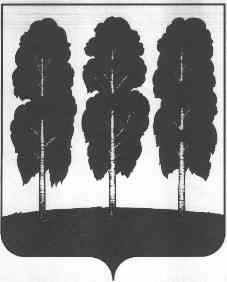 АДМИНИСТРАЦИЯ БЕРЕЗОВСКОГО РАЙОНАХАНТЫ-МАНСИЙСКОГО АВТОНОМНОГО ОКРУГА – ЮГРЫ ПОСТАНОВЛЕНИЕ от  27.07.2021				                                                                      № 870 пгт. БерезовоОб утверждении отчета «Об исполнении бюджета Березовского района за первое полугодие 2021 года» В соответствии со статьей 264.6 Бюджетного кодекса Российской Федерации, Федеральным законом от 06 октября 2003 года № 131- ФЗ «Об общих принципах организации местного самоуправления в Российской Федерации», уставом Березовского района, утвержденным решением Думы Березовского района от 15 апреля 2005 года № 338, статьей 8 Положения об отдельных вопросах организации и осуществления бюджетного процесса в Березовском районе, утвержденным решением Думы Березовского района от 19 сентября 2013 года  № 341, рассмотрев материалы к отчету об исполнении бюджета Березовского района за первое полугодие 2021 года: Утвердить отчет об исполнении бюджета Березовского района за первое полугодие 2021 года согласно приложению к настоящему постановлению:по доходам в сумме 2 008 053,8 тыс. рублей;по источникам финансирования дефицита бюджета в сумме (-172 848,0) тыс. рублей (профицит);по расходам в сумме 1 835 205,8 тыс. рублей. Главным администраторам доходов бюджета Березовского района, главным распорядителям бюджетных средств, принять меры по выполнению бюджетных показателей по доходам и расходам, предусмотренных на 2021 год.3. Направить настоящее постановление в Думу Березовского района.4. Опубликовать настоящее постановление в газете «Жизнь Югры» и разместить на официальном веб-сайте органов местного самоуправления Березовского района.5. Настоящее постановление вступает в силу после его подписания.6. Контроль за исполнением настоящего постановления возложить на заместителя главы Березовского района, председателя Комитета С.В. Ушарову.Глава района                                                                                                  В.И. ФоминПриложение к постановлению администрации Березовского районаот 27.07.2021 № 870Отчет об исполнении бюджета Березовского районаза первое полугодие 2021 годаПо доходамПо расходамтыс. руб.Тыс.руб.КодНаименование платежейПлан на год (уточненный)Исполнение на 1.07.2021 годаПроцент исполненияКодНаименование платежейПлан на год (уточненный)Исполнение на 1.07.2021 годаПроцент исполнения000 1 00 00000 00 0000 000НАЛОГОВЫЕ И НЕНАЛОГОВЫЕ ДОХОДЫ355 835,6190 272,353,5НАЛОГОВЫЕ ДОХОДЫ323 791,3173 936,153,7000 1 01 00000 00 0000 000НАЛОГИ НА ПРИБЫЛЬ, ДОХОДЫ276 730,1139 583,650,4000 1 01 02000 01 0000 110Налог на доходы физических лиц276 730,1139 583,650,4000 1 05 00000 00 0000 000НАЛОГИ НА СОВОКУПНЫЙ ДОХОД40 050,031 968,579,8000 1 05 01000 00 0000 110Налог, взимаемый в связи с применением упрощенной системы налогообложения30 800,026 167,385,0000 1 05 02000 02 0000 110Единый налог на вмененный доход для отдельных видов деятельности0,03 383,9 0,0000 1 05 03000 01 0000 110Единый сельскохозяйственный налог 167,179,647,6000 1 05 04000 02 0000 110Налог, взимаемый в связи с применением патентной системы налогообложения9 082,92 337,725,7000 1 06 00000 00 0000 000НАЛОГИ НА ИМУЩЕСТВО3 640,2799,021,9000 1 06 04000 00 0000 110Транспортный налог3 640,0771,421,2000 1 06 06000 00 0000 110Земельный налог0,227,613 800,0000 1 08 00000 00 0000 000ГОСУДАРСТВЕННАЯ ПОШЛИНА3 371,01 585,047,0НЕНАЛОГОВЫЕ ДОХОДЫ32 044,316 336,251,0000 1 11 00000 00 0000 000ДОХОДЫ ОТ ИСПОЛЬЗОВАНИЯ ИМУЩЕСТВА, НАХОДЯЩЕГОСЯ В ГОСУДАРСТВЕННОЙ И МУНИЦИПАЛЬНОЙ СОБСТВЕННОСТИ23 990,09 467,739,5000 1 11 03050 05 0000 120Проценты, полученные от предоставления бюджетных кредитов внутри страны за счет средств бюджетов муниципальных районов2 147,5157,17,3000 1 11 05000 00 0000 120Доходы, получаемые в виде арендной либо иной платы за передачу в возмездное пользование государственного и муниципального имущества (за искл. имущества бюджетных и автономных учреждений, а также имущества государственных и муниципальных унитарных предприятий, в т.ч. казенных)19 542,57 990,040,9000 1 11 09000 00 0000 120 Прочие доходы от использования имущества, находящегося в государственной и муниципальной собственности2 300,01 320,657,4000 1 12 00000 00 0000 000ПЛАТЕЖИ ПРИ ПОЛЬЗОВАНИИ ПРИРОДНЫМИ РЕСУРСАМИ4 978,41 983,339,8000 1 13 00000 00 0000 000ДОХОДЫ ОТ ОКАЗАНИЯ ПЛАТНЫХ УСЛУГ (РАБОТ)  И КОМПЕНСАЦИИ ЗАТРАТ ГОСУДАРСТВА795,32 185,1274,8000 1 13 02000 00 0000 130Доходы от компенсации затрат государства795,32 185,1274,8000 1 14 00000 00 0000 000ДОХОДЫ ОТ ПРОДАЖИ МАТЕРИАЛЬНЫХ И НЕМАТЕРИАЛЬНЫХ АКТИВОВ1 525,01 314,486,2000 1 14 02000 00 0000 000Доходы от реализации имущества, находящегося в государственной и муниципальной собственности (за исключением имущества автономных учреждений, а также имущества государственных и муниципальных унитарных предприятий, в том числе казенных)1 400,01 255,089,6000 1 14 06000 00 0000 430Доходы от продажи земельных участков, находящихся в государственной и муниципальной собственности (за искл. зем. Участков бюджетных и автономных учреждений)125,059,447,5000 1 15 02000 00 0000 140Платежи, взимаемые государственными и муниципальными органами (организациями) за выполнение определенных функций21,014,870,5000 1 16 00000 00 0000 000ШТРАФЫ, САНКЦИИ, ВОЗМЕЩЕНИЕ УЩЕРБА691,71 358,1196,3000 1 17 00000 00 0000 000ПРОЧИЕ НЕНАЛОГОВЫЕ ДОХОДЫ42,912,829,8000 1 17 01000 00 0000 180Невыясненные поступления0,00,00,0 000 1 17 05000 00 0000 180Прочие неналоговые доходы42,912,829,8000 2 00 00000 00 0000 000БЕЗВОЗМЕЗДНЫЕ ПОСТУПЛЕНИЯ3 902 710,21 817 781,546,6000 2 02 00000 00 0000 000Безвозмездные поступления от других бюджетов бюджетной системы Российской Федерации3 902 725,81 817 797,146,600 2 02 10000 00 0000 150Дотации бюджетам субъектов РФ и муниципальных образований1 155 965,6577 983,050,0000 2 02 20000 00 0000 150Субсидии бюджетам субъектов РФ и муниципальных образований (межбюджетные субсидии)736 502,9116 774,715,9000 2 02 30000 00 0000 150Субвенции бюджетам  субъектов РФ и муниципальных образований1 932 506,21 092 129,156,5000 2 02 40000 00 0000 150Иные межбюджетные трансферты77 751,130 910,339,8000 2 19 00000 00 0000 000ВОЗВРАТ ОСТАТКОВ СУБСИДИЙ, СУБВЕНЦИЙ И ИНЫХ МЕЖБЮДЖЕТНЫХ ТРАНСФЕРТОВ, ИМЕЮЩИХ ЦЕЛЕВОЕ НАЗНАЧЕНИЕ, ПРОШЛЫХ ЛЕТ-15,6-15,6100,0000 2 19 06010 05 0000 150Возврат остатков субсидий, субвенций и иных межбюджетных трансфертов, имеющих целевое назначение, прошлых лет из бюджетов муниципальных районов-15,6-15,6100,0Итого:4 258 545,82 008 053,847,22.     По источникам внутреннего финансирования дефицита бюджета2.     По источникам внутреннего финансирования дефицита бюджета2.     По источникам внутреннего финансирования дефицита бюджета2.     По источникам внутреннего финансирования дефицита бюджета2.     По источникам внутреннего финансирования дефицита бюджетаТыс. руб.Тыс. руб.КодНаименование групп, подгрупп, статей, подстатей, элементов, программ, кодов экономической классификации источников внутреннего финансирования дефицита бюджетаПлан на год (уточненный)Исполнение на 1.07.2021 годПроцент исполнения000 01 03 00 00 00 0000 000Бюджетные кредиты от других бюджетов бюджетной системы Российской Федерации20 214,5178 458,7882,8000 01 03 00 00 05 0000 710Получение кредитов от других бюджетов бюджетной системы Российской Федерации 329 465,3329 465,3100,0000 01 03 00 00 05 0000 810Погашение кредитов от других бюджетов бюджетной системы Российской Федерации 309 250,8151 006,648,8000 01 05 00 00 00 0000 000Изменение остатков средств на счетах по учету средств бюджета68 192,4-107 655,1-157,9000 01 05 02 01 05 0000 510Увеличение прочих остатков денежных средств бюджетов муниципальных районов 0,0175 847,5 0,0000 01 05 02 01 05 0000 610Уменьшение прочих остатков денежных средств бюджетов муниципальных районов 68 192,468 192,4100,0000 01 06 00 00 00 0000 000Иные источники внутреннего финансирования дефицита бюджета-3 135,2-243 651,67771,5000 01 06 05 00 00 0000 000Бюджетные кредиты, предоставленные внутри страны в валюте Российской Федерации-3 135,2-243 651,67771,5000 01 06 05 00 00 0000 600Возврат бюджетных кредитов, предоставленных внутри страны в валюте Российской Федерации328 300,785 784,326,1000 01 06 05 01 05 0000 640Возврат бюджетных кредитов, предоставленных юридическим лицам326 300,785 784,326,3000 01 06 05 02 05 0000 640Возврат бюджетных кредитов, предоставленных другим бюджетам бюджетной системы Российской Федерации2 000,00,00,0000 01 06 05 00 00 0000 500Предоставление бюджетных кредитов внутри страны в валюте Российской Федерации331 435,9329 435,999,4000 01 06 05 01 05 0000 540Предоставление бюджетных кредитов юридическим лицам329 435,9329 435,9100,0000 01 06 05 02 05 0000 540Предоставление бюджетных кредитов другим бюджетам бюджетной системы Российской Федерации2 000,00,00,0Всего:Всего:85 271,7-172 848,0-202,7НаименованиеПППРЗПРЦСРЦСРЦСРЦСРВРУточн-й план на 2021Исполнено на 01.07.21% исполненияАдминистрация Березовского района0401 775 474,5601 305,733,9Общегосударственные вопросы04001364 419,8180 074,649,4Функционирование высшего должностного лица субъекта Российской Федерации и муниципального образования04001026 680,03 670,654,9Муниципальная программа "Совершенствование муниципального управления в Березовском районе"0400102186 680,03 670,654,9Подпрограмма "Обеспечение исполнения полномочий администрации Березовского района и подведомственных учреждений"04001021816 680,03 670,654,9Основное мероприятие "Обеспечение выполнения полномочий и функций администрации Березовского района и подведомственных учреждений"0400102181016 680,03 670,654,9Расходы на содержание главы муниципального образования040010218101020306 680,03 670,654,9Расходы на выплаты персоналу в целях обеспечения выполнения функций государственными (муниципальными) органами, казенными учреждениями, органами управления государственными внебюджетными фондами040010218101020301006 680,03 670,654,9Расходы на выплаты персоналу государственных (муниципальных) органов040010218101020301206 680,03 670,654,9Функционирование Правительства Российской Федерации, высших исполнительных органов государственной власти субъектов Российской Федерации, местных администраций0400104203 468,6112 132,755,1Муниципальная программа "Развитие жилищной сферы в Березовском районе"04001040842,742,7100,0Подпрограмма "Содействие развитию градостроительной деятельности "040010408142,742,7100,0Основное мероприятие "Администрирование переданных полномочий"04001040810742,742,7100,0Расходы на осуществление переданных полномочий из бюджетов городских, сельских поселений в бюджет муниципального района по решению вопросов местного значения в соответствии с заключенными соглашениям0400104081078902042,742,7100,0Расходы на выплаты персоналу в целях обеспечения выполнения функций государственными (муниципальными) органами, казенными учреждениями, органами управления государственными внебюджетными фондами0400104081078902010042,742,7100,0Расходы на выплаты персоналу государственных (муниципальных) органов0400104081078902012042,742,7100,0Муниципальная программа "Жилищно-коммунальный комплекс в  Березовском районе"04001040939,639,6100,0Подпрограмма "Обеспечение равных прав потребителей  на получение коммунальных ресурсов"040010409239,639,6100,0Основное мероприятие "Предоставление субсидий организациям на  возмещение  недополученных доходов  при оказании коммунальных услуг по регулируемым ценам"04001040920439,639,6100,0Расходы на осуществление переданных полномочий из бюджетов городских, сельских поселений в бюджет муниципального района по решению вопросов местного значения в соответствии с заключенными соглашениям0400104092048902039,639,6100,0Расходы на выплаты персоналу в целях обеспечения выполнения функций государственными (муниципальными) органами, казенными учреждениями, органами управления государственными внебюджетными фондами0400104092048902010039,639,6100,0Расходы на выплаты персоналу государственных (муниципальных) органов0400104092048902012039,639,6100,0Муниципальная программа "Совершенствование муниципального управления в Березовском районе"040010418203 386,3112 050,455,1Подпрограмма "Обеспечение исполнения полномочий администрации Березовского района и подведомственных учреждений"0400104181203 386,3112 050,455,1Основное мероприятие "Обеспечение выполнения полномочий и функций администрации Березовского района и подведомственных учреждений"040010418101203 386,3112 050,455,1Расходы на обеспечение функций органов местного самоуправления04001041810102040203 386,3112 050,455,1Расходы на выплаты персоналу в целях обеспечения выполнения функций государственными (муниципальными) органами, казенными учреждениями, органами управления государственными внебюджетными фондами04001041810102040100202 350,0111 014,154,9Расходы на выплаты персоналу государственных (муниципальных) органов04001041810102040120202 350,0111 014,154,9Социальное обеспечение и иные выплаты населению040010418101020403001 036,31 036,3100,0Социальные выплаты гражданам, кроме публичных нормативных социальных выплат040010418101020403201 036,31 036,3100,0Судебная система04001057,47,4100,0Муниципальная программа "Профилактика правонарушений и обеспечение отдельных прав граждан в Березовском районе"0400105107,47,4100,0Подпрограмма "Профилактика правонарушений"04001051017,47,4100,0Основное мероприятие "Осуществление государственных полномочий по составлению (изменению и дополнению) списков кандидатов в присяжные заседатели федеральных судов общей юрисдикции"0400105101047,47,4100,0Осуществление полномочий по составлению (изменению) списков кандидатов в присяжные заседатели федеральных судов общей юрисдикции в Российской Федерации040010510104512007,47,4100,0Закупка товаров, работ и услуг для обеспечения государственных (муниципальных) нужд040010510104512002007,47,4100,0Иные закупки товаров, работ и услуг для обеспечения государственных (муниципальных) нужд040010510104512002407,47,4100,0Обеспечение проведения выборов и референдумов04001073 120,10,00,0Муниципальная программа "Совершенствование муниципального управления в Березовском районе"0400107183 120,10,00,0Подпрограмма "Обеспечение исполнения полномочий администрации Березовского района и подведомственных учреждений"04001071813 120,10,00,0Основное мероприятие "Обеспечение выполнения полномочий и функций администрации Березовского района и подведомственных учреждений"0400107181013 120,10,00,0Прочие расходы органов местного самоуправления040010718101024003 120,10,00,0Иные бюджетные ассигнования040010718101024008003 120,10,00,0Специальные расходы040010718101024008803 120,10,00,0Другие общегосударственные вопросы0400113151 143,764 263,942,5Муниципальная программа "Устойчивое развитие коренных малочисленных народов Севера в Березовском районе"0400113078 112,85 211,164,2Подпрограмма "Содействие развитию традиционной хозяйственной деятельности коренных малочисленных народов Севера и повышение уровня его адаптации к современным экономическим условиям с учетом обеспечения защиты исконной среды обитания и традиционного образа жизни"04001130718 012,85 211,165,0Основное мероприятие "Поддержка юридических лиц, осуществляющих традиционную хозяйственную деятельность и физических лиц из числа коренных малочисленных народов, ведущих традиционный образ жизни"0400113071018 012,85 211,165,0Реализация полномочий, указанного в п.2 статьи 2 Закона Ханты-Мансийского автономного округа – Югры от 31.01.2011 года № 8-оз "О наделении органов местного самоуправления муниципальных образований Ханты-Мансийского автономного округа – Югры отдельным государственным полномочием по участию в реализации государственной программы Ханты-Мансийского автономного округа – Югры "Устойчивое развитие коренных малочисленных народов Севера"040011307101842108 012,85 211,165,0Иные бюджетные ассигнования040011307101842108008 012,85 211,165,0Субсидии юридическим лицам (кроме некоммерческих организаций), индивидуальным предпринимателям, физическим лицам - производителям товаров, работ, услуг040011307101842108108 012,85 211,165,0Подпрограмма "Содействие развитию самобытной культуры, традиционного образа жизни, родного языка и национальных видов спорта коренных малочисленных народов Севера"0400113072100,00,00,0Основное мероприятие "Организация, проведение и участие в мероприятиях направленных на развитие национальных ремесел и промыслов"040011307201100,00,00,0Реализация мероприятий04001130720199990100,00,00,0Закупка товаров, работ и услуг для обеспечения государственных (муниципальных) нужд04001130720199990200100,00,00,0Иные закупки товаров, работ и услуг для обеспечения государственных (муниципальных) нужд04001130720199990240100,00,00,0Муниципальная программа "Профилактика правонарушений и обеспечение отдельных прав граждан в Березовском районе"0400113101 484,1644,843,4Подпрограмма "Профилактика правонарушений"04001131011 484,1644,843,4Основное мероприятие "Обеспечение деятельности административной комиссии"0400113101031 484,1644,843,4Осуществление отдельных государственных полномочий по созданию административных комиссий и определению перечня должностных лиц органов местного самоуправления, уполномоченных составлять протоколы об административных правонарушениях, предусмотренных пунктом 2 статьи 48 Закона Ханты-Мансийского автономного округа – Югры от 11 июня 2010 года № 102-оз "Об административных правонарушениях"040011310103842501 484,1644,843,4Расходы на выплаты персоналу в целях обеспечения выполнения функций государственными (муниципальными) органами, казенными учреждениями, органами управления государственными внебюджетными фондами040011310103842501001 484,1644,843,4Расходы на выплаты персоналу государственных (муниципальных) органов040011310103842501201 484,1644,843,4Муниципальная программа "Развитие экономического потенциала Березовского района"040011313339,00,00,0Подпрограмма "Совершенствование системы стратегического управления социально-экономическим развитием"0400113135339,00,00,0Основное мероприятие "Проведение Всероссийской переписи населения 2020 года в Березовском районе"040011313501339,00,00,0Проведение Всероссийской переписи населения 2020 года(ФБ)04001131350154690339,00,00,0Закупка товаров, работ и услуг для обеспечения государственных (муниципальных) нужд04001131350154690200339,00,00,0Иные закупки товаров, работ и услуг для обеспечения государственных (муниципальных) нужд04001131350154690240339,00,00,0Муниципальная программа "Управление муниципальным имуществом в Березовском районе"04001131744 435,720 244,545,6Основное мероприятие "Управление и распоряжение муниципальным имуществом и земельными ресурсами в Березовском районе"04001131700123 544,219 454,682,6Реализация мероприятий0400113170019999023 544,219 454,682,6Закупка товаров, работ и услуг для обеспечения государственных (муниципальных) нужд0400113170019999020023 544,219 454,682,6Иные закупки товаров, работ и услуг для обеспечения государственных (муниципальных) нужд0400113170019999024023 544,219 454,682,6Основное мероприятие "Страхование муниципального имущества от случайных и непредвиденных событий"040011317002790,5789,999,9Реализация мероприятий04001131700299990790,5789,999,9Закупка товаров, работ и услуг для обеспечения государственных (муниципальных) нужд04001131700299990200790,5789,999,9Иные закупки товаров, работ и услуг для обеспечения государственных (муниципальных) нужд04001131700299990240790,5789,999,9Основное мероприятие "Приобретение имущества в муниципальную собственность"04001131700320 101,00,00,0Реализация мероприятий0400113170039999020 101,00,00,0Закупка товаров, работ и услуг для обеспечения государственных (муниципальных) нужд04001131700399990200114,00,00,0Иные закупки товаров, работ и услуг для обеспечения государственных (муниципальных) нужд04001131700399990240114,00,00,0Капитальные вложения в объекты государственной (муниципальной) собственности0400113170039999040019 987,00,00,0Бюджетные инвестиции0400113170039999041019 987,00,00,0Муниципальная программа "Совершенствование муниципального управления в Березовском районе"04001131896 162,137 871,939,4Подпрограмма "Обеспечение исполнения полномочий администрации Березовского района и подведомственных учреждений"040011318175 360,529 577,039,2Основное мероприятие "Обеспечение выполнения полномочий и функций администрации Березовского района и подведомственных учреждений"04001131810175 250,529 476,139,2Расходы на обеспечение деятельности (оказание услуг)муниципальных учреждений0400113181010059052 497,922 263,042,4Расходы на выплаты персоналу в целях обеспечения выполнения функций государственными (муниципальными) органами, казенными учреждениями, органами управления государственными внебюджетными фондами0400113181010059010033 860,614 613,043,2Расходы на выплаты персоналу казенных учреждений0400113181010059011033 860,614 613,043,2Закупка товаров, работ и услуг для обеспечения государственных (муниципальных) нужд0400113181010059020016 533,36 823,641,3Иные закупки товаров, работ и услуг для обеспечения государственных (муниципальных) нужд0400113181010059024016 533,36 823,641,3Иные бюджетные ассигнования040011318101005908002 104,0826,439,3Уплата налогов, сборов и иных платежей040011318101005908502 104,0826,439,3Расходы на обеспечение функций органов местного самоуправления04001131810102040530,6353,066,5Иные бюджетные ассигнования04001131810102040800530,6353,066,5Уплата налогов, сборов и иных платежей04001131810102040850530,6353,066,5Прочие расходы органов местного самоуправления0400113181010240011 488,01 182,610,3Закупка товаров, работ и услуг для обеспечения государственных (муниципальных) нужд040011318101024002002 527,4839,133,2Иные закупки товаров, работ и услуг для обеспечения государственных (муниципальных) нужд040011318101024002402 527,4839,133,2Социальное обеспечение и иные выплаты населению04001131810102400300640,0137,521,5Публичные нормативные выплаты гражданам несоциального характера04001131810102400330640,0137,521,5Иные бюджетные ассигнования040011318101024008008 320,6206,02,5Исполнение судебных актов040011318101024008308 086,60,00,0Уплата налогов, сборов и иных платежей04001131810102400850234,0206,088,0Осуществление отдельных государственных полномочий по созданию и осуществлению деятельности муниципальных комиссий по делам несовершеннолетних и защите их прав0400113181018427010 734,05 677,552,9Расходы на выплаты персоналу в целях обеспечения выполнения функций государственными (муниципальными) органами, казенными учреждениями, органами управления государственными внебюджетными фондами0400113181018427010010 515,05 565,352,9Расходы на выплаты персоналу государственных (муниципальных) органов0400113181018427012010 515,05 565,352,9Закупка товаров, работ и услуг для обеспечения государственных (муниципальных) нужд04001131810184270200219,0112,251,2Иные закупки товаров, работ и услуг для обеспечения государственных (муниципальных) нужд04001131810184270240219,0112,251,2Основное мероприятие "Повышение профессионального уровня муниципальных служащих"040011318102110,0100,991,7Прочие расходы органов местного самоуправления04001131810202400110,0100,991,7Закупка товаров, работ и услуг для обеспечения государственных (муниципальных) нужд04001131810202400200110,0100,991,7Иные закупки товаров, работ и услуг для обеспечения государственных (муниципальных) нужд04001131810202400240110,0100,991,7Подпрограмма "Обеспечение исполнения полномочий МКУ "Управление капитального строительства и ремонта"040011318220 801,68 294,939,9Основное мероприятие "Обеспечение функции и полномочий МКУ "Управление капитального строительства и ремонта Березовского района"04001131820120 801,68 294,939,9Расходы на обеспечение деятельности (оказание услуг) муниципальных учреждений0400113182010059020 801,68 294,939,9Расходы на выплаты персоналу в целях обеспечения выполнения функций государственными (муниципальными) органами, казенными учреждениями, органами управления государственными внебюджетными фондами0400113182010059010019 952,07 634,938,3Расходы на выплаты персоналу казенных учреждений0400113182010059011019 952,07 634,938,3Закупка товаров, работ и услуг для обеспечения государственных (муниципальных) нужд04001131820100590200122,053,443,8Иные закупки товаров, работ и услуг для обеспечения государственных (муниципальных) нужд04001131820100590240122,053,443,8Иные бюджетные ассигнования04001131820100590800727,6606,683,4Исполнение судебных актов0400113182010059083050,050,0100,0Уплата налогов, сборов и иных платежей04001131820100590850677,6556,682,1Муниципальная программа "Реализация государственной национальной политики и профилактика экстремизма в Березовском районе"040011320440,0121,627,6Подпрограмма "Укрепление межнационального согласия, поддержка и развитие языков и культуры народов Российской Федерации, проживающих в Березовском районе, обеспечение социальной и культурной адаптации мигрантов, профилактика межнациональных (межэтнических), межконфессиональных конфликтов"0400113201440,0121,627,6Основное мероприятие "Содействие этнокультурному многообразию народов России"04001132010340,00,00,0Реализация мероприятий0400113201039999040,00,00,0Закупка товаров, работ и услуг для обеспечения государственных (муниципальных) нужд0400113201039999020040,00,00,0Иные закупки товаров, работ и услуг для обеспечения государственных (муниципальных) нужд0400113201039999024040,00,00,0Основное мероприятие "Информационное обеспечение"040011320106400,0121,630,4Реализация мероприятий04001132010699990400,0121,630,4Предоставление субсидий бюджетным, автономным учреждениям и иным некоммерческим организациям04001132010699990600400,0121,630,4Субсидии автономным учреждениям04001132010699990620400,0121,630,4Муниципальная программа «Развитие гражданского общества в Березовском районе»040011335170,0170,0100,0Подпрограмма "Информационная открытость деятельности органов местного самоуправления Березовского района"0400113352170,0170,0100,0Основное мероприятие "Мониторинг общественного мнения"040011335202170,0170,0100,0Реализация мероприятий04001133520299990170,0170,0100,0Закупка товаров, работ и услуг для обеспечения государственных (муниципальных) нужд04001133520299990200170,0170,0100,0Иные закупки товаров, работ и услуг для обеспечения государственных (муниципальных) нужд04001133520299990240170,0170,0100,0Национальная безопасность и правоохранительная деятельность0400323 878,89 736,440,8Органы юстиции04003046 307,53 095,549,1Муниципальная программа "Профилактика правонарушений и обеспечение отдельных прав граждан в Березовском районе"0400304106 307,53 095,549,1Подпрограмма "Создание условий для выполнения функций, направленных на обеспечение прав и законных интересов жителей района в отдельных сферах жизнедеятельности"04003041036 307,53 095,549,1Основное мероприятие "Реализация переданных государственных полномочий по государственной регистрации актов гражданского состояния"0400304103016 307,53 095,549,1Осуществление переданных полномочий Российской Федерации на государственную регистрацию актов гражданского состояния040030410301593005 111,12 596,050,8Расходы на выплаты персоналу в целях обеспечения выполнения функций государственными (муниципальными) органами, казенными учреждениями, органами управления государственными внебюджетными фондами040030410301593001005 111,12 596,050,8Расходы на выплаты персоналу государственных (муниципальных) органов040030410301593001205 111,12 596,050,8Осуществление переданных полномочий Российской Федерации на государственную регистрацию актов гражданского состояния за счет средств бюджета Ханты-Мансийского автономного округа – Югры040030410301D93001 196,4499,541,8Расходы на выплаты персоналу в целях обеспечения выполнения функций государственными (муниципальными) органами, казенными учреждениями, органами управления государственными внебюджетными фондами040030410301D9300100886,0332,337,5Расходы на выплаты персоналу государственных (муниципальных) органов040030410301D9300120886,0332,337,5Закупка товаров, работ и услуг для обеспечения государственных (муниципальных) нужд040030410301D9300200310,4167,253,9Иные закупки товаров, работ и услуг для обеспечения государственных (муниципальных) нужд040030410301D9300240310,4167,253,9Гражданская оборона040030916 788,96 556,339,1Муниципальная программа "Безопасность жизнедеятельности на территории Березовского района"04003091116 788,96 556,339,1Подпрограмма "Организация и обеспечение мероприятий в сфере гражданской обороны, защиты населения и территории Березовского района от чрезвычайных ситуаций"040030911122,38,136,3Основное мероприятие "Предупреждение и ликвидация чрезвычайных ситуаций"04003091110522,38,136,3Реализация мероприятий0400309111059999022,38,136,3Закупка товаров, работ и услуг для обеспечения государственных (муниципальных) нужд0400309111059999020022,38,136,3Иные закупки товаров, работ и услуг для обеспечения государственных (муниципальных) нужд0400309111059999024022,38,136,3Подпрограмма "Материально-техническое и финансовое обеспечение деятельности муниципального казенного учреждения  МКУ "УГЗН" Березовского района040030911316 766,66 548,239,1Основное мероприятие "Материально-техническое и финансовое обеспечение МКУ "УГЗН" Березовского района04003091130116 766,66 548,239,1Расходы на обеспечение деятельности (оказание услуг)муниципальных учреждений0400309113010059016 766,66 548,239,1Расходы на выплаты персоналу в целях обеспечения выполнения функций государственными (муниципальными) органами, казенными учреждениями, органами управления государственными внебюджетными фондами0400309113010059010012 797,75 071,739,6Расходы на выплаты персоналу казенных учреждений0400309113010059011012 797,75 071,739,6Закупка товаров, работ и услуг для обеспечения государственных (муниципальных) нужд040030911301005902003 632,51 140,131,4Иные закупки товаров, работ и услуг для обеспечения государственных (муниципальных) нужд040030911301005902403 632,51 140,131,4Социальное обеспечение и иные выплаты населению04003091130100590300336,4336,4100,0Социальные выплаты гражданам, кроме публичных нормативных социальных выплат04003091130100590320336,4336,4100,0Другие вопросы в области национальной безопасности и правоохранительной деятельности0400314782,484,610,8Муниципальная программа "Профилактика правонарушений и обеспечение отдельных прав граждан в Березовском районе"040031410782,484,610,8Подпрограмма "Профилактика правонарушений"0400314101765,184,611,0Основное мероприятие "Обеспечение функционирования и развития систем видеонаблюдения в сфере общественного порядка"040031410101740,484,611,4Реализация мероприятий04003141010199990740,484,611,4Закупка товаров, работ и услуг для обеспечения государственных (муниципальных) нужд04003141010199990200740,484,611,4Иные закупки товаров, работ и услуг для обеспечения государственных (муниципальных) нужд04003141010199990240740,484,611,4Основное мероприятие "Организация и проведение мероприятий, направленных на профилактику правонарушений"04003141010524,70,00,0Реализация мероприятий0400314101059999024,70,00,0Закупка товаров, работ и услуг для обеспечения государственных (муниципальных) нужд0400314101059999020024,70,00,0Иные закупки товаров, работ и услуг для обеспечения государственных (муниципальных) нужд0400314101059999024024,70,00,0Подпрограмма "Профилактика незаконного оборота и потребления наркотических средств и психотропных веществ"040031410210,30,00,0Основное мероприятие "Мероприятия, направленные на профилактику незаконного оборота и потребления наркотических средств и психотропных веществ"04003141020110,30,00,0Мероприятия по противодействию злоупотребления наркотиками и их незаконному обороту0400314102012004010,30,00,0Закупка товаров, работ и услуг для обеспечения государственных (муниципальных) нужд0400314102012004020010,30,00,0Иные закупки товаров, работ и услуг для обеспечения государственных (муниципальных) нужд0400314102012004024010,30,00,0Подпрограмма "Создание условий для выполнения функций, направленных на обеспечение прав и законных интересов жителей района в отдельных сферах жизнедеятельности"04003141037,00,00,0Основное мероприятие "Обеспечение взаимодействия с политическими партиями, избирательными комиссиями, законодательными (представительными) органами государственной власти и местного самоуправления в сфере регионального развития и содействия развитию местного самоуправления в районе, прогноза общественно-политической ситуации"0400314103027,00,00,0Реализация мероприятий040031410302999907,00,00,0Закупка товаров, работ и услуг для обеспечения государственных (муниципальных) нужд040031410302999902007,00,00,0Иные закупки товаров, работ и услуг для обеспечения государственных (муниципальных) нужд040031410302999902407,00,00,0Национальная экономика0400465 907,220 771,931,5Сельское хозяйство и рыболовство04004057 060,20,00,0Муниципальная программа "Развитие агропромышленного комплекса Березовского района"0400405067 060,20,00,0Подпрограмма "Развитие растениеводства, переработки и реализации продукции растениеводства"0400405061377,50,00,0Основное мероприятие "Государственная поддержка развития производства овощей открытого и закрытого грунта"040040506101377,50,00,0Расходы на поддержку и развитие растениеводства04004050610184140377,50,00,0Иные бюджетные ассигнования04004050610184140800377,50,00,0Субсидии юридическим лицам (кроме некоммерческих организаций), индивидуальным предпринимателям, физическим лицам - производителям товаров, работ, услуг04004050610184140810377,50,00,0Подпрограмма "Развитие прочего животноводства"04004050625 017,90,00,0Основное мероприятие "Государственная поддержка на развитие животноводства"0400405062015 017,90,00,0Расходы на поддержку и развитие животноводства040040506201843505 017,90,00,0Иные бюджетные ассигнования040040506201843508005 017,90,00,0Субсидии юридическим лицам (кроме некоммерческих организаций), индивидуальным предпринимателям, физическим лицам - производителям товаров, работ, услуг040040506201843508105 017,90,00,0Подпрограмма "Поддержка малых форм хозяйствования"0400405063798,00,00,0Основное мероприятие "Государственная поддержка малых форм хозяйствования"040040506301798,00,00,0Поддержка и развитие малых форм хозяйствования04004050630184170798,00,00,0Иные бюджетные ассигнования04004050630184170800798,00,00,0Субсидии юридическим лицам (кроме некоммерческих организаций), индивидуальным предпринимателям, физическим лицам - производителям товаров, работ, услуг04004050630184170810798,00,00,0Подпрограмма "Организация мероприятий при осуществлении деятельности по обращению с животными без владельцев на территории Березовского района"0400405065866,80,00,0Основное мероприятие "Реализация государственного полномочия по организации мероприятий при осуществлении деятельности по обращению с животными без владельцев"040040506501866,80,00,0Расходы  на организацию мероприятий при осуществлении деятельности по обращению с животными без владельцев04004050650184200866,80,00,0Закупка товаров, работ и услуг для обеспечения государственных (муниципальных) нужд04004050650184200200866,80,00,0Иные закупки товаров, работ и услуг для обеспечения государственных (муниципальных) нужд04004050650184200240866,80,00,0Транспорт040040846 184,519 327,741,8Муниципальная программа «Современная транспортная система Березовского района»04004081546 184,519 327,741,8Подпрограмма "Автомобильный транспорт"04004081515 861,55 261,589,8Основное мероприятие "Обеспечение доступности и повышения качества транспортных услуг автомобильным транспортом"0400408151015 861,55 261,589,8Расходы на осуществление переданных полномочий из бюджетов городских, сельских поселений в бюджет муниципального района по решению вопросов местного значения в соответствии с заключенными соглашениям04004081510189020483,7425,487,9Закупка товаров, работ и услуг для обеспечения государственных (муниципальных) нужд04004081510189020200483,7425,487,9Иные закупки товаров, работ и услуг для обеспечения государственных (муниципальных) нужд04004081510189020240483,7425,487,9Реализация мероприятий040040815101999905 377,84 836,189,9Закупка товаров, работ и услуг для обеспечения государственных (муниципальных) нужд040040815101999902005 377,84 836,189,9Иные закупки товаров, работ и услуг для обеспечения государственных (муниципальных) нужд040040815101999902405 377,84 836,189,9Подпрограмма "Гражданская авиация"040040815230 323,014 066,246,4Основное мероприятие "Обеспечение доступности и повышение качества транспортных услуг воздушным транспортом"04004081520123 826,48 165,434,3Предоставление субсидий организациям0400408152016110023 826,48 165,434,3Иные бюджетные ассигнования0400408152016110080023 826,48 165,434,3Субсидии юридическим лицам (кроме некоммерческих организаций), индивидуальным предпринимателям, физическим лицам - производителям товаров, работ, услуг0400408152016110081023 826,48 165,434,3Основное мероприятие "Проектирование, строительство, капитальный ремонт и (или) текущий ремонт вертолетных площадок"0400408152036 496,65 900,890,8Реализация мероприятий040040815203999906 496,65 900,890,8Закупка товаров, работ и услуг для обеспечения государственных (муниципальных) нужд040040815203999902006 107,95 520,090,4Иные закупки товаров, работ и услуг для обеспечения государственных (муниципальных) нужд040040815203999902406 107,95 520,090,4Капитальные вложения в объекты государственной (муниципальной) собственности04004081520399990400388,7380,898,0Бюджетные инвестиции04004081520399990410388,7380,898,0Подпрограмма "Водный транспорт"040040815310 000,00,00,0Основное мероприятие "Обеспечение доступности и повышение качества транспортных услуг водным транспортом"04004081530110 000,00,00,0Предоставление субсидий организациям0400408153016110010 000,00,00,0Иные бюджетные ассигнования0400408153016110080010 000,00,00,0Субсидии юридическим лицам (кроме некоммерческих организаций), индивидуальным предпринимателям, физическим лицам - производителям товаров, работ, услуг0400408153016110081010 000,00,00,0Дорожное хозяйство (дорожные фонды)04004095 931,20,00,0Муниципальная программа «Современная транспортная система Березовского района»0400409155 931,20,00,0Подпрограмма "Дорожное хозяйство"04004091545 931,20,00,0Основное мероприятие "Строительство, реконструкция, капитальный ремонт, ремонт автомобильных дорог общего пользования местного значения"0400409154015 931,20,00,0Расходы на осуществление переданных полномочий из бюджетов городских, сельских поселений в бюджет муниципального района по решению вопросов местного значения в соответствии с заключенными соглашениям040040915401890202 395,40,00,0Капитальные вложения в объекты государственной (муниципальной) собственности040040915401890204002 395,40,00,0Бюджетные инвестиции040040915401890204102 395,40,00,0Реализация мероприятий040040915401999903 535,80,00,0Закупка товаров, работ и услуг для обеспечения государственных (муниципальных) нужд040040915401999902003 535,80,00,0Иные закупки товаров, работ и услуг для обеспечения государственных (муниципальных) нужд040040915401999902403 535,80,00,0Связь и информатика04004103 647,61 444,239,6Муниципальная программа "Цифровое развитие Березовского района"0400410143 374,61 331,339,4Подпрограмма "Развитие информационного общества и электронного правительства и обеспечение деятельности администрации Березовского района "04004101413 374,61 331,339,4Основное мероприятие "Развитие электронного правительства, формирование и сопровождение информационных ресурсов и систем, обеспечение доступа к ним"040041014101144,02,01,4Услуги в области информационных технологий04004101410120070144,02,01,4Закупка товаров, работ и услуг для обеспечения государственных (муниципальных) нужд04004101410120070200144,02,01,4Иные закупки товаров, работ и услуг для обеспечения государственных (муниципальных) нужд04004101410120070240144,02,01,4Основное мероприятие "Обеспечение деятельности администрации Березовского района"0400410141023 230,61 329,341,1Услуги в области информационных технологий040041014102200703 230,61 329,341,1Закупка товаров, работ и услуг для обеспечения государственных (муниципальных) нужд040041014102200702003 230,61 329,341,1Иные закупки товаров, работ и услуг для обеспечения государственных (муниципальных) нужд040041014102200702403 230,61 329,341,1Муниципальная программа "Совершенствование муниципального управления в Березовском районе"040041018273,0112,941,4Подпрограмма "Обеспечение исполнения полномочий МКУ "Управление капитального строительства и ремонта"0400410182273,0112,941,4Основное мероприятие "Обеспечение функции и полномочий МКУ "Управление капитального строительства и ремонта Березовского района"040041018201273,0112,941,4Расходы на обеспечение деятельности (оказание услуг) муниципальных учреждений04004101820100590273,0112,941,4Закупка товаров, работ и услуг для обеспечения государственных (муниципальных) нужд04004101820100590200273,0112,941,4Иные закупки товаров, работ и услуг для обеспечения государственных (муниципальных) нужд04004101820100590240273,0112,941,4Другие вопросы в области национальной экономики04004123 083,70,00,0Муниципальная программа "Развитие жилищной сферы в Березовском районе"040041208720,40,00,0Подпрограмма "Содействие развитию градостроительной деятельности "0400412081720,40,00,0Основное мероприятие "Выполнение инженерных изысканий для подготовки документов территориального планирования, корректировка документов территориального планирования, градостроительного зонирования, связанные с изменениями градостроительного законодательства, проведение экспертизы градостроительной документации"040041208102720,40,00,0Реализация полномочий в области градостроительной деятельности, строительства и жилищных отношений (архитектура)04004120810282761698,40,00,0Закупка товаров, работ и услуг для обеспечения государственных (муниципальных) нужд04004120810282761200698,40,00,0Иные закупки товаров, работ и услуг для обеспечения государственных (муниципальных) нужд04004120810282761240698,40,00,0Доля софинансирования для реализации полномочий в области градостроительной деятельности, строительства и жилищных отношений040041208102S276122,00,00,0Закупка товаров, работ и услуг для обеспечения государственных (муниципальных) нужд040041208102S276120022,00,00,0Иные закупки товаров, работ и услуг для обеспечения государственных (муниципальных) нужд040041208102S276124022,00,00,0Муниципальная программа "Развитие экономического потенциала Березовского района"0400412132 363,30,00,0Подпрограмма "Развитие малого и среднего предпринимательства, стимулирование инновационной деятельности"04004121332 363,30,00,0Региональный проект "Создание условий для легкого старта и комфортного ведения бизнеса"0400412133I42 363,30,00,0Поддержка малого и среднего предпринимательства0400412133I4823802 244,30,00,0Иные бюджетные ассигнования0400412133I4823808002 244,30,00,0Субсидии юридическим лицам (кроме некоммерческих организаций), индивидуальным предпринимателям, физическим лицам - производителям товаров, работ, услуг0400412133I4823808102 244,30,00,0Расходы на софинансирование, направленные на поддержку малого и среднего предпринимательства0400412133I4S2380119,00,00,0Иные бюджетные ассигнования0400412133I4S2380800119,00,00,0Субсидии юридическим лицам (кроме некоммерческих организаций), индивидуальным предпринимателям, физическим лицам - производителям товаров, работ, услуг0400412133I4S2380810119,00,00,0Жилищно-коммунальное хозяйство04005669 855,9308 927,646,1Жилищное хозяйство040050142 423,915 119,235,6Муниципальная программа "Развитие жилищной сферы в Березовском районе"04005010842 423,915 119,235,6Подпрограмма "Содействие развитию жилищного строительства"040050108242 423,915 119,235,6Основное мероприятие "Приобретение жилья, проведение экспертизы"04005010820115 331,715 119,298,6Реализация полномочий в области градостроительной деятельности, строительства и жилищных отношений (ОЖП)0400501082018276214 871,714 665,698,6Капитальные вложения в объекты государственной (муниципальной) собственности0400501082018276240014 871,714 665,698,6Бюджетные инвестиции0400501082018276241014 871,714 665,698,6Доля софинансирования для реализации полномочий в области градостроительной деятельности, строительства и жилищных отношений040050108201S2762460,0453,698,6Капитальные вложения в объекты государственной (муниципальной) собственности040050108201S2762400460,0453,698,6Бюджетные инвестиции040050108201S2762410460,0453,698,6Региональный проект "Обеспечение устойчивого сокращения непригодного для проживания жилищного фонда"0400501082F327 092,20,00,0Обеспечение устойчивого сокращения непригодного для проживания жилищного фонда, за счет средств бюджета Ханты-Мансийского автономного округа -Югры0400501082F36748426 279,20,00,0Капитальные вложения в объекты государственной (муниципальной) собственности0400501082F36748440026 279,20,00,0Бюджетные инвестиции0400501082F36748441026 279,20,00,0Доля софинансирования на обеспечение устойчивого сокращения непригодного для проживания жилищного фонда, за счет средств бюджета автономного округа0400501082F36748S813,00,00,0Капитальные вложения в объекты государственной (муниципальной) собственности0400501082F36748S400813,00,00,0Бюджетные инвестиции0400501082F36748S410813,00,00,0Коммунальное хозяйство0400502564 837,2265 980,547,1Муниципальная программа "Жилищно-коммунальный комплекс в  Березовском районе"040050209564 837,2265 980,547,1Подпрограмма "Создание условий для обеспечения качественными коммунальными услугами"040050209121 697,73 252,215,0Основное мероприятие "Реконструкция, расширение, модернизация, строительство коммунальных объектов, в том числе объектов питьевого водоснабжения в населенных пунктах население которых не обеспечено доброкачественной и (или) условно доброкачественной  питьевой водой"04005020910121 697,73 252,215,0Реконструкция, расширение, модернизация, строительство коммунальных объектов0400502091018219016 701,40,00,0Капитальные вложения в объекты государственной (муниципальной) собственности0400502091018219040016 701,40,00,0Бюджетные инвестиции0400502091018219041016 701,40,00,0Реализация мероприятий040050209101999904 117,23 252,279,0Капитальные вложения в объекты государственной (муниципальной) собственности040050209101999904004 117,23 252,279,0Бюджетные инвестиции040050209101999904104 117,23 252,279,0Расходы на софинансирование на реконструкцию, расширение, модернизацию, строительство коммунальных объектов040050209101S2190879,10,00,0Капитальные вложения в объекты государственной (муниципальной) собственности040050209101S2190400879,10,00,0Бюджетные инвестиции040050209101S2190410879,10,00,0Подпрограмма "Обеспечение равных прав потребителей  на получение коммунальных ресурсов"0400502092543 139,5262 728,348,4Основное мероприятие "Предоставление субсидий на возмещение недополученных доходов организациям , осуществляющим реализацию населению сжиженного газа"04005020920116 076,45 312,233,0Возмещение недополученных доходов организациям, осуществляющим реализацию населению сжиженного газа по социально ориентированным розничным ценам (в том числе администрирование)0400502092018434016 076,45 312,233,0Иные бюджетные ассигнования0400502092018434080016 076,45 312,233,0Субсидии юридическим лицам (кроме некоммерческих организаций), индивидуальным предпринимателям, физическим лицам - производителям товаров, работ, услуг0400502092018434081016 076,45 312,233,0Основное мероприятие "Предоставление субсидий на возмещение недополученных доходов организациям , осуществляющим реализацию электрической энергии населению  и приравненных  к ним категориям потребителей  в зоне децентрализованного электроснабжения по социально-ориентированным тарифам"040050209202394 476,2216 299,054,8Возмещение недополученных доходов организациям, осуществляющим реализацию электрической энергии населению и приравненным к ним категориям потребителей в зоне децентрализованного электроснабжения автономного округа по социально ориентированным тарифам04005020920284330394 476,2216 299,054,8Иные бюджетные ассигнования04005020920284330800394 476,2216 299,054,8Субсидии юридическим лицам (кроме некоммерческих организаций), индивидуальным предпринимателям, физическим лицам - производителям товаров, работ, услуг04005020920284330810394 476,2216 299,054,8Основное мероприятие "Предоставление субсидий на возмещение недополученных доходов организациям, осуществляющим реализацию электрической энергии предприятиям жилищно-коммунального и агропромышленного комплексов, субъектам малого и среднего предпринимательства, организациям бюджетной сферы в зоне децентрализованного электроснабжения по цене электрической энергии зоны централизованного электроснабжения"040050209203111 160,738 848,034,9Возмещение недополученных доходов организациям, осуществляющим реализацию электрической энергии предприятиям жилищно-коммунального и агропромышленного комплексов, субъектам малого и среднего предпринимательства, организациям бюджетной сферы0400502092038284066 696,421 153,831,7Иные бюджетные ассигнования0400502092038284080066 696,421 153,831,7Субсидии юридическим лицам (кроме некоммерческих организаций), индивидуальным предпринимателям, физическим лицам - производителям товаров, работ, услуг0400502092038284081066 696,421 153,831,7Софинансирование на возмещение недополученных доходов организациям, осуществляющим реализацию электрической энергии предприятиям ЖК и АП комплексов, субъектам малого и среднего предпринимательства, организациям бюджетной сферы040050209203S284044 464,317 694,239,8Иные бюджетные ассигнования040050209203S284080044 464,317 694,239,8Субсидии юридическим лицам (кроме некоммерческих организаций), индивидуальным предпринимателям, физическим лицам - производителям товаров, работ, услуг040050209203S284081044 464,317 694,239,8Основное мероприятие "Предоставление субсидий организациям на  возмещение  недополученных доходов  при оказании коммунальных услуг по регулируемым ценам"0400502092045 580,52 123,638,1Предоставление субсидий организациям040050209204611001 323,61 323,6100,0Иные бюджетные ассигнования040050209204611008001 323,61 323,6100,0Субсидии юридическим лицам (кроме некоммерческих организаций), индивидуальным предпринимателям, физическим лицам - производителям товаров, работ, услуг040050209204611008101 323,61 323,6100,0Расходы на осуществление переданных полномочий из бюджетов городских, сельских поселений в бюджет муниципального района по решению вопросов местного значения в соответствии с заключенными соглашениям040050209204890204 256,9800,018,8Иные бюджетные ассигнования040050209204890208004 256,9800,018,8Субсидии юридическим лицам (кроме некоммерческих организаций), индивидуальным предпринимателям, физическим лицам - производителям товаров, работ, услуг040050209204890208104 256,9800,018,8Основное мероприятие "Предоставление субсидий  на реализацию полномочий в сфере жилищно-коммунального комплекса"04005020920515 122,974,00,5Реализация полномочий в сфере жилищно-коммунального комплекса0400502092058259113 538,30,00,0Закупка товаров, работ и услуг для обеспечения государственных (муниципальных) нужд0400502092058259120013 538,30,00,0Иные закупки товаров, работ и услуг для обеспечения государственных (муниципальных) нужд0400502092058259124013 538,30,00,0Расходы на осуществление переданных полномочий из бюджетов городских, сельских поселений в бюджет муниципального района по решению вопросов местного значения в соответствии с заключенными соглашениям0400502092058902080,474,092,1Закупка товаров, работ и услуг для обеспечения государственных (муниципальных) нужд0400502092058902020080,474,092,1Иные закупки товаров, работ и услуг для обеспечения государственных (муниципальных) нужд0400502092058902024080,474,092,1Софинансирование расходов на реализацию полномочий в сфере жилищно-коммунального комплекса040050209205S25911 504,20,00,0Закупка товаров, работ и услуг для обеспечения государственных (муниципальных) нужд040050209205S25912001 504,20,00,0Иные закупки товаров, работ и услуг для обеспечения государственных (муниципальных) нужд040050209205S25912401 504,20,00,0Основное мероприятие "Предоставление субсидий на возмещение расходов организации за доставку сжиженного газа для бытовых нужд"040050209207722,871,59,9Возмещение расходов организации за доставку населению сжиженного газа для бытовых нужд04005020920782830433,742,89,9Иные бюджетные ассигнования04005020920782830800433,742,89,9Субсидии юридическим лицам (кроме некоммерческих организаций), индивидуальным предпринимателям, физическим лицам - производителям товаров, работ, услуг04005020920782830810433,742,89,9Расходы на софинансирование по возмещению расходов организации за доставку населению сжиженного газа для бытовых нужд040050209207S2830289,128,79,9Иные бюджетные ассигнования040050209207S2830800289,128,79,9Субсидии юридическим лицам (кроме некоммерческих организаций), индивидуальным предпринимателям, физическим лицам - производителям товаров, работ, услуг040050209207S2830810289,128,79,9Благоустройство040050362 548,227 825,344,5Муниципальная программа "Экологическая безопасность в Березовском районе"04005031262 548,227 825,344,5Подпрограмма "Развитие системы обращения с отходами производства и потребления в Березовском районе"040050312262 548,227 825,344,5Основное мероприятие "Строительство объектов для размещения  и переработки твердых коммунальных (бытовых) отходов (межмуниципальных, межпоселенческих и локальных)"04005031220162 548,227 825,344,5Реализация мероприятий0400503122019999062 548,227 825,344,5Закупка товаров, работ и услуг для обеспечения государственных (муниципальных) нужд0400503122019999020062 548,227 825,344,5Иные закупки товаров, работ и услуг для обеспечения государственных (муниципальных) нужд0400503122019999024062 548,227 825,344,5Другие вопросы в области жилищно-коммунального хозяйства040050546,62,65,6Муниципальная программа "Развитие жилищной сферы в Березовском районе"04005050844,00,00,0Подпрограмма "Обеспечение мерами государственной поддержки по улучшению жилищных условий отдельных категорий граждан"040050508344,00,00,0Основное мероприятие "Реализация полномочий, указанных в пунктах 3.1, 3.2 статьи 2 Закона Ханты-Мансийского автономного округа - Югры от 31 марта 2009 года № 36-оз «О наделении органов местного самоуправления муниципальных образований Ханты-Мансийского автономного округа - Югры отдельными государственными полномочиями для обеспечения жилыми помещениями отдельных категорий граждан, определенных федеральным законодательством"04005050830244,00,00,0Реализация полномочий, указанных в пунктах 3.1, 3.2 статьи 2 Закона Ханты-Мансийского автономного округа – Югры от 31 марта 2009 года № 36-оз "О наделении органов местного самоуправления муниципальных образований Ханты-Мансийского автономного округа – Югры отдельными государственными полномочиями для обеспечения жилыми помещениями отдельных категорий граждан, определенных федеральным законодательством"0400505083028422044,00,00,0Расходы на выплаты персоналу в целях обеспечения выполнения функций государственными (муниципальными) органами, казенными учреждениями, органами управления государственными внебюджетными фондами0400505083028422010044,00,00,0Расходы на выплаты персоналу государственных (муниципальных) органов0400505083028422012044,00,00,0Муниципальная программа "Жилищно-коммунальный комплекс в  Березовском районе"0400505092,62,6100,0Подпрограмма "Обеспечение равных прав потребителей  на получение коммунальных ресурсов"04005050922,62,6100,0Основное мероприятие "Предоставление субсидий на возмещение недополученных доходов организациям , осуществляющим реализацию населению сжиженного газа"0400505092012,62,6100,0Возмещение недополученных доходов организациям, осуществляющим реализацию населению сжиженного газа по социально ориентированным розничным ценам (в том числе администрирование)040050509201843402,62,6100,0Расходы на выплаты персоналу в целях обеспечения выполнения функций государственными (муниципальными) органами, казенными учреждениями, органами управления государственными внебюджетными фондами040050509201843401002,62,6100,0Расходы на выплаты персоналу государственных (муниципальных) органов040050509201843401202,62,6100,0Охрана окружающей среды04006118,90,00,0Другие вопросы в области охраны окружающей среды0400605118,90,00,0Муниципальная программа "Экологическая безопасность в Березовском районе"040060512118,90,00,0Подпрограмма "Развитие системы обращения с отходами производства и потребления в Березовском районе"0400605122118,90,00,0Основное мероприятие "Строительство объектов для размещения  и переработки твердых коммунальных (бытовых) отходов (межмуниципальных, межпоселенческих и локальных)"040060512201118,90,00,0Осуществление отдельных государственных полномочий Ханты-Мансийского автономного округа – Югры в сфере обращения с твердыми коммунальными отходами04006051220184290118,90,00,0Закупка товаров, работ и услуг для обеспечения государственных (муниципальных) нужд04006051220184290200118,90,00,0Иные закупки товаров, работ и услуг для обеспечения государственных (муниципальных) нужд04006051220184290240118,90,00,0Образование04007465 038,422 376,54,8Дошкольное образование040070123 573,5281,91,2Муниципальная программа "Развитие образования в Березовском районе"04007010123 573,5281,91,2Основное мероприятие "Строительство, реконструкция и капитальные ремонты объектов общего образования"04007010100223 573,5281,91,2Строительство и реконструкция дошкольных образовательных и общеобразовательных организаций, организаций для отдыха и оздоровления детей0400701010028203020 861,20,00,0Капитальные вложения в объекты государственной (муниципальной) собственности0400701010028203040020 861,20,00,0Бюджетные инвестиции0400701010028203041020 861,20,00,0Реализация мероприятий04007010100299990378,8281,974,4Закупка товаров, работ и услуг для обеспечения государственных (муниципальных) нужд0400701010029999020096,90,00,0Иные закупки товаров, работ и услуг для обеспечения государственных (муниципальных) нужд0400701010029999024096,90,00,0Капитальные вложения в объекты государственной (муниципальной) собственности04007010100299990400281,9281,9100,0Бюджетные инвестиции04007010100299990410281,9281,9100,0Расходы  на софинансирование на строительство и реконструкцию дошкольных образовательных и общеобразовательных организаций, организаций для отдыха и оздоровления детей040070101002S20302 333,50,00,0Капитальные вложения в объекты государственной (муниципальной) собственности040070101002S20304002 333,50,00,0Бюджетные инвестиции040070101002S20304102 333,50,00,0Общее образование0400702441 464,922 094,65,0Муниципальная программа "Развитие образования в Березовском районе"040070201441 464,922 094,65,0Основное мероприятие "Строительство, реконструкция и капитальные ремонты объектов общего образования"04007020100215 487,37 080,445,7Реализация мероприятий0400702010029999015 487,37 080,445,7Капитальные вложения в объекты государственной (муниципальной) собственности0400702010029999040015 487,37 080,445,7Бюджетные инвестиции0400702010029999041015 487,37 080,445,7Региональный проект "Современная школа"0400702010E1425 977,615 014,23,5Строительство и реконструкция общеобразовательных организаций0400702010E182680383 378,813 512,83,5Капитальные вложения в объекты государственной (муниципальной) собственности0400702010E182680400383 378,813 512,83,5Бюджетные инвестиции0400702010E182680410383 378,813 512,83,5Расходы на софинансирование на строительство и реконструкцию общеобразовательных организаций0400702010E1S268042 598,81 501,43,5Капитальные вложения в объекты государственной (муниципальной) собственности0400702010E1S268040042 598,81 501,43,5Бюджетные инвестиции0400702010E1S268041042 598,81 501,43,5КУЛЬТУРА, КИНЕМАТОГРАФИЯ04008542,20,00,0Другие вопросы в области культуры, кинематографии0400804542,20,00,0Муниципальная программа "Культурное пространство Березовского района"040080403542,20,00,0Подпрограмма "Организационные, экономические механизмы развития культуры, архивного дела и историко-культурного наследия"0400804033542,20,00,0Основное мероприятие "Развитие архивного дела"040080403303542,20,00,0Осуществление полномочий по хранению, комплектованию, учету и использованию архивных документов, относящихся к государственной собственности Ханты-Мансийского автономного округа – Югры04008040330384100542,20,00,0Закупка товаров, работ и услуг для обеспечения государственных (муниципальных) нужд04008040330384100200542,20,00,0Иные закупки товаров, работ и услуг для обеспечения государственных (муниципальных) нужд04008040330384100240542,20,00,0ЗДРАВООХРАНЕНИЕ04009818,90,00,0Другие вопросы в области здравоохранения0400909818,90,00,0Муниципальная программа "Экологическая безопасность в Березовском районе"040090912818,90,00,0Подпрограмма "Регулирование качества окружающей среды в Березовском районе"0400909121818,90,00,0Основное мероприятие "Организация и проведение дезинсекции и дератизации в Березовском районе"040090912102818,90,00,0Организация осуществления мероприятий по проведению дезинсекции и дератизации в Ханты - Мансийском автономном округе - Югре04009091210284280818,90,00,0Закупка товаров, работ и услуг для обеспечения государственных (муниципальных) нужд04009091210284280200818,90,00,0Иные закупки товаров, работ и услуг для обеспечения государственных (муниципальных) нужд04009091210284280240818,90,00,0Социальная политика04010162 180,450 266,231,0Пенсионное обеспечение04010018 278,03 336,340,3Муниципальная программа "Совершенствование муниципального управления в Березовском районе"0401001188 278,03 336,340,3Подпрограмма "Обеспечение исполнения полномочий администрации Березовского района и подведомственных учреждений"04010011818 278,03 336,340,3Основное мероприятие "Обеспечение выполнения полномочий и функций администрации Березовского района и подведомственных учреждений"0401001181018 278,03 336,340,3Прочие расходы органов местного самоуправления040100118101024008 278,03 336,340,3Социальное обеспечение и иные выплаты населению040100118101024003008 278,03 336,340,3Публичные нормативные социальные выплаты гражданам040100118101024003108 278,03 336,340,3Социальное обеспечение населения040100310 395,60,00,0Муниципальная программа "Развитие жилищной сферы в Березовском районе"04010030810 395,60,00,0Подпрограмма "Обеспечение мерами государственной поддержки по улучшению жилищных условий отдельных категорий граждан"040100308310 395,60,00,0Основное мероприятие "Улучшение жилищных условий ветеранов Великой Отечественной войны, ветеранов боевых действий, инвалидов и семей, имеющих детей-инвалидов, вставших на учет в качестве нуждающихся в жилых помещениях до 1 января 2005 года"04010030830310 395,60,00,0Осуществление полномочий по обеспечению жильем отдельных категорий граждан, установленных Федеральным законом от 12 января 1995 года № 5-ФЗ «О ветеранах»040100308303513509 450,50,00,0Социальное обеспечение и иные выплаты населению040100308303513503009 450,50,00,0Социальные выплаты гражданам, кроме публичных нормативных социальных выплат040100308303513503209 450,50,00,0Осуществление полномочий по обеспечению жильем отдельных категорий граждан, установленных Федеральным законом от 24 ноября 1995 года № 181-ФЗ «О социальной защите инвалидов в Российской Федерации»04010030830351760945,10,00,0Социальное обеспечение и иные выплаты населению04010030830351760300945,10,00,0Социальные выплаты гражданам, кроме публичных нормативных социальных выплат04010030830351760320945,10,00,0Охрана семьи и детства0401004120 850,836 073,529,8Муниципальная программа "Социальная поддержка жителей Березовского района"040100402119 481,236 073,530,2Подпрограмма "Дети Югры"040100402184 075,832 232,038,3Основное мероприятие "Дополнительные гарантии и дополнительные меры социальной поддержки детей-сирот и детей, оставшихся без попечения родителей, лиц из их числа, а также граждан, принявших на воспитание детей, оставшихся без попечения родителей"04010040210284 075,832 232,038,3Предоставление дополнительных мер социальной поддержки детям-сиротам и детям, оставшимся без попечения родителей, лицам из числа детей-сирот и детей, оставшихся без попечения родителей, усыновителям, приемным родителям0401004021028406084 075,832 232,038,3Закупка товаров, работ и услуг для обеспечения государственных (муниципальных) нужд0401004021028406020080 597,832 232,040,0Иные закупки товаров, работ и услуг для обеспечения государственных (муниципальных) нужд0401004021028406024080 597,832 232,040,0Социальное обеспечение и иные выплаты населению040100402102840603003 478,00,00,0Социальные выплаты гражданам, кроме публичных нормативных социальных выплат040100402102840603203 478,00,00,0Подпрограмма "Преодоление социальной исключенности"040100402335 405,43 841,510,9Основное мероприятие "Повышение уровня благосостояния малоимущих граждан и граждан, нуждающихся в особой защите государства"04010040230135 405,43 841,510,9Расходы на предоставление жилых помещений детям-сиротам и детям, оставшимся без попечения родителей, лицам из их числа по договорам найма специализированных жилых помещений0401004023018431035 405,43 841,510,9Капитальные вложения в объекты государственной (муниципальной) собственности0401004023018431040035 405,43 841,510,9Бюджетные инвестиции0401004023018431041035 405,43 841,510,9Муниципальная программа "Развитие жилищной сферы в Березовском районе"0401004081 369,60,00,0Подпрограмма "Обеспечение мерами государственной поддержки по улучшению жилищных условий отдельных категорий граждан"04010040831 369,60,00,0Основное мероприятие "Обеспечение жильем молодых семей государственной программы Российской Федерации «Обеспечение доступным и комфортным жильем и коммунальными услугами граждан Российской Федерации"0401004083011 369,60,00,0Реализация мероприятий по обеспечению жильем молодых семей040100408301L49701 369,60,00,0Социальное обеспечение и иные выплаты населению040100408301L49703001 369,60,00,0Социальные выплаты гражданам, кроме публичных нормативных социальных выплат040100408301L49703201 369,60,00,0Другие вопросы в области социальной политики040100622 656,010 856,447,9Муниципальная программа "Социальная поддержка жителей Березовского района"04010060222 026,010 856,449,3Подпрограмма "Дети Югры"040100602122 026,010 856,449,3Основное мероприятие "Исполнение отдельных государственных полномочий по осуществлению деятельности по опеке и попечительству"04010060210322 026,010 856,449,3Осуществление деятельности по опеке и попечительству0401006021038432022 026,010 856,449,3Расходы на выплаты персоналу в целях обеспечения выполнения функций государственными (муниципальными) органами, казенными учреждениями, органами управления государственными внебюджетными фондами0401006021038432010020 059,89 941,849,6Расходы на выплаты персоналу государственных (муниципальных) органов0401006021038432012020 059,89 941,849,6Закупка товаров, работ и услуг для обеспечения государственных (муниципальных) нужд040100602103843202001 318,7478,736,3Иные закупки товаров, работ и услуг для обеспечения государственных (муниципальных) нужд040100602103843202401 318,7478,736,3Предоставление субсидий бюджетным, автономным учреждениям и иным некоммерческим организациям04010060210384320600647,5435,967,3Субсидии некоммерческим организациям (за исключением государственных (муниципальных) учреждений)04010060210384320630647,5435,967,3Муниципальная программа «Развитие гражданского общества в Березовском районе»040100635630,00,00,0Подпрограмма "Создание условий для развития гражданских инициатив"0401006351630,00,00,0Основное мероприятие "Организация финансовой, имущественной, консультационной поддержки СОНКО"040100635101630,00,00,0Реализация мероприятий04010063510199990630,00,00,0Предоставление субсидий бюджетным, автономным учреждениям и иным некоммерческим организациям04010063510199990600630,00,00,0Субсидии некоммерческим организациям (за исключением государственных (муниципальных) учреждений)04010063510199990630630,00,00,0СРЕДСТВА МАССОВОЙ ИНФОРМАЦИИ0401222 714,09 152,540,3Периодическая печать и издательства040120222 714,09 152,540,3Муниципальная программа «Развитие гражданского общества в Березовском районе»04012023522 714,09 152,540,3Подпрограмма "Информационная открытость деятельности органов местного самоуправления Березовского района"040120235222 714,09 152,540,3Основное мероприятие "Обеспечение деятельности МАУ "Березовский медиацентр"04012023520122 714,09 152,540,3Расходы на обеспечение деятельности (оказание услуг) муниципальных учреждений0401202352010059022 714,09 152,540,3Предоставление субсидий бюджетным, автономным учреждениям и иным некоммерческим организациям0401202352010059060022 714,09 152,540,3Субсидии автономным учреждениям0401202352010059062022 714,09 152,540,3Дума Березовского района04126 625,714 435,454,2Общегосударственные вопросы0410126 625,714 435,454,2Функционирование законодательных (представительных) органов государственной власти и представительных органов муниципальных образований041010315 772,48 941,656,7Муниципальная программа "Совершенствование муниципального управления в Березовском районе"04101031815 772,48 941,656,7Подпрограмма "Обеспечения исполнения полномочий Думы Березовского района"041010318415 772,48 941,656,7Основное мероприятие  "Обеспечения исполнения полномочий Думы Березовского района"04101031840115 772,48 941,656,7Расходы на обеспечение функций органов местного самоуправления0410103184010204010 423,05 681,554,5Расходы на выплаты персоналу в целях обеспечения выполнения функций государственными (муниципальными) органами, казенными учреждениями, органами управления государственными внебюджетными фондами0410103184010204010010 423,05 681,554,5Расходы на выплаты персоналу государственных (муниципальных) органов0410103184010204012010 423,05 681,554,5Расходы на содержание председателя представительного органа муниципального образования041010318401021105 149,03 231,462,8Расходы на выплаты персоналу в целях обеспечения выполнения функций государственными (муниципальными) органами, казенными учреждениями, органами управления государственными внебюджетными фондами041010318401021101005 149,03 231,462,8Расходы на выплаты персоналу государственных (муниципальных) органов041010318401021101205 149,03 231,462,8Депутаты представительного органа муниципального образования04101031840102120200,428,714,3Закупка товаров, работ и услуг для обеспечения государственных (муниципальных) нужд04101031840102120200200,428,714,3Иные закупки товаров, работ и услуг для обеспечения государственных (муниципальных) нужд04101031840102120240200,428,714,3Обеспечение деятельности финансовых, налоговых и таможенных органов и органов финансового (финансово-бюджетного) надзора041010610 432,35 352,551,3Муниципальная программа "Совершенствование муниципального управления в Березовском районе"04101061810 432,35 352,551,3Подпрограмма "Обеспечения исполнения полномочий Думы Березовского района"041010618410 432,35 352,551,3Основное мероприятие "Обеспечение деятельности Контрольно-счетной палаты"04101061840210 432,35 352,551,3Расходы на обеспечение функций органов местного самоуправления041010618402020406 993,03 360,548,1Расходы на выплаты персоналу в целях обеспечения выполнения функций государственными (муниципальными) органами, казенными учреждениями, органами управления государственными внебюджетными фондами041010618402020401006 993,03 360,548,1Расходы на выплаты персоналу государственных (муниципальных) органов041010618402020401206 993,03 360,548,1Руководитель контрольно-счетной палаты муниципального образования и его заместители 041010618402022503 163,01 856,758,7Расходы на выплаты персоналу в целях обеспечения выполнения функций государственными (муниципальными) органами, казенными учреждениями, органами управления государственными внебюджетными фондами041010618402022501003 163,01 856,758,7Расходы на выплаты персоналу государственных (муниципальных) органов041010618402022501203 163,01 856,758,7Расходы на осуществление переданных полномочий из бюджетов городских, сельских поселений в бюджет муниципального района по решению вопросов местного значения в соответствии с заключенными соглашениям04101061840289020276,3135,349,0Расходы на выплаты персоналу в целях обеспечения выполнения функций государственными (муниципальными) органами, казенными учреждениями, органами управления государственными внебюджетными фондами04101061840289020100257,0135,352,7Расходы на выплаты персоналу государственных (муниципальных) органов04101061840289020120257,0135,352,7Закупка товаров, работ и услуг для обеспечения государственных (муниципальных) нужд0410106184028902020019,30,00,0Иные закупки товаров, работ и услуг для обеспечения государственных (муниципальных) нужд0410106184028902024019,30,00,0Другие общегосударственные вопросы0410113421,0141,333,6Муниципальная программа "Совершенствование муниципального управления в Березовском районе"041011318421,0141,333,6Подпрограмма "Обеспечения исполнения полномочий Думы Березовского района"0410113184421,0141,333,6Основное мероприятие  "Обеспечения исполнения полномочий Думы Березовского района"041011318401421,0141,333,6Прочие расходы органов местного самоуправления04101131840102400421,0141,333,6Закупка товаров, работ и услуг для обеспечения государственных (муниципальных) нужд04101131840102400200391,0141,336,1Иные закупки товаров, работ и услуг для обеспечения государственных (муниципальных) нужд04101131840102400240391,0141,336,1Социальное обеспечение и иные выплаты населению0410113184010240030030,00,00,0Публичные нормативные выплаты гражданам несоциального характера0410113184010240033030,00,00,0Комитет по финансам администрации Березовского района050342 884,7133 804,939,0Общегосударственные вопросы0500149 187,622 589,645,9Обеспечение деятельности финансовых, налоговых и таможенных органов и органов финансового (финансово-бюджетного) надзора050010639 224,622 589,657,6Муниципальная программа «Создание условий для эффективного управления муниципальными финансами в Березовском районе»05001061639 224,622 589,657,6Подпрограмма "Организация бюджетного процесса в Березовском районе"050010616339 224,622 589,657,6Основное мероприятие  "Обеспечение деятельности Комитета по финансам"05001061630139 224,622 589,657,6Расходы на обеспечение функций органов местного самоуправления0500106163010204038 467,322 280,057,9Расходы на выплаты персоналу в целях обеспечения выполнения функций государственными (муниципальными) органами, казенными учреждениями, органами управления государственными внебюджетными фондами0500106163010204010038 467,322 280,057,9Расходы на выплаты персоналу государственных (муниципальных) органов0500106163010204012038 467,322 280,057,9Исполнение полномочий по расчету и предоставлению дотаций на выравнивание бюджетной обеспеченности поселений, входящих в состав муниципальных районов05001061630184260757,3309,640,9Расходы на выплаты персоналу в целях обеспечения выполнения функций государственными (муниципальными) органами, казенными учреждениями, органами управления государственными внебюджетными фондами05001061630184260100757,3309,640,9Расходы на выплаты персоналу государственных (муниципальных) органов05001061630184260120757,3309,640,9Резервные фонды05001116 017,80,00,0Муниципальная программа «Создание условий для эффективного управления муниципальными финансами в Березовском районе»0500111166 017,80,00,0Подпрограмма "Управление резервными средствами и муниципальным долгом Березовского района"05001111646 017,80,00,0Основное мероприятие "Управление Резервным фондом Березовского района"0500111164016 017,80,00,0Управление Резервным фондом050011116401220206 017,80,00,0Иные бюджетные ассигнования050011116401220208006 017,80,00,0Резервные средства050011116401220208706 017,80,00,0Другие общегосударственные вопросы05001133 945,20,00,0Муниципальная программа «Создание условий для эффективного управления муниципальными финансами в Березовском районе»0500113163 945,20,00,0Подпрограмма "Управление резервными средствами и муниципальным долгом Березовского района"05001131643 945,20,00,0Основное мероприятие "Обеспечение финансирования мероприятий районного значения, не предусмотренных в бюджете Березовского района за счет средств бюджета Березовского района"0500113164052 403,00,00,0Реализация мероприятий050011316405999902 403,00,00,0Иные бюджетные ассигнования050011316405999908002 403,00,00,0Резервные средства050011316405999908702 403,00,00,0Основное мероприятие "Управление средствами бюджета Березовского района, полученными в виде экономии по итогам осуществления закупок товаров, работ, услуг"0500113164061 542,20,00,0Резервирование экономии бюджетных ассигнований, образовавшейся по итогам проведения закупок товаров, работ, услуг050011316406970001 542,20,00,0Иные бюджетные ассигнования050011316406970008001 542,20,00,0Резервные средства050011316406970008701 542,20,00,0Национальная оборона050022 577,51 288,750,0Мобилизационная и вневойсковая подготовка05002032 577,51 288,750,0Муниципальная программа «Создание условий для эффективного управления муниципальными финансами в Березовском районе»0500203162 577,51 288,750,0Подпрограмма "Совершенствование межбюджетных отношений"05002031652 577,51 288,750,0Основное мероприятие "Предоставление субвенций на осуществление отдельных государственных полномочий"0500203165012 577,51 288,750,0Осуществление первичного воинского учета на территориях, где отсутствуют военные комиссариаты050020316501511802 577,51 288,750,0Межбюджетные трансферты050020316501511805002 577,51 288,750,0Субвенции050020316501511805302 577,51 288,750,0Национальная безопасность и правоохранительная деятельность05003502,9176,035,0Органы юстиции0500304352,0176,050,0Муниципальная программа "Профилактика правонарушений и обеспечение отдельных прав граждан в Березовском районе"050030410352,0176,050,0Подпрограмма "Создание условий для выполнения функций, направленных на обеспечение прав и законных интересов жителей района в отдельных сферах жизнедеятельности"0500304103352,0176,050,0Основное мероприятие "Реализация переданных государственных полномочий по государственной регистрации актов гражданского состояния"050030410301352,0176,050,0Осуществление переданных полномочий Российской Федерации на государственную регистрацию актов гражданского состояния за счет средств бюджета Ханты-Мансийского автономного округа – Югры050030410301D9300352,0176,050,0Межбюджетные трансферты050030410301D9300500352,0176,050,0Субвенции050030410301D9300530352,0176,050,0Другие вопросы в области национальной безопасности и правоохранительной деятельности0500314150,90,00,0Муниципальная программа "Профилактика правонарушений и обеспечение отдельных прав граждан в Березовском районе"050031410150,90,00,0Подпрограмма "Профилактика правонарушений"0500314101150,90,00,0Основное мероприятие "Создание условий для деятельности народных дружин"050031410102150,90,00,0Создание условий для деятельности народных дружин05003141010282300150,90,00,0Межбюджетные трансферты05003141010282300500150,90,00,0Иные межбюджетные трансферты05003141010282300540150,90,00,0Национальная экономика0500440 519,14 319,410,7Общеэкономические вопросы05004018 396,72 561,130,5Муниципальная программа "Поддержка занятости населения в Березовском районе"0500401058 396,72 561,130,5Подпрограмма "Содействие трудоустройству граждан"05004010518 396,72 561,130,5Основное мероприятие "Содействие улучшению положения на рынке труда не занятых трудовой деятельностью и безработных граждан"0500401051018 396,72 561,130,5Реализация мероприятий по содействию трудоустройству граждан050040105101850608 396,72 561,130,5Межбюджетные трансферты050040105101850605008 396,72 561,130,5Иные межбюджетные трансферты050040105101850605408 396,72 561,130,5Дорожное хозяйство (дорожные фонды)050040922 085,60,00,0Муниципальная программа «Современная транспортная система Березовского района»0500409154 247,30,00,0Подпрограмма "Дорожное хозяйство"05004091544 247,30,00,0Основное мероприятие "Строительство, реконструкция, капитальный ремонт, ремонт автомобильных дорог общего пользования местного значения"0500409154014 247,30,00,0Предоставление субсидии на содержание автомобильных дорог общего пользования местного значения и искусственных сооружений на них050040915401211004 247,30,00,0Межбюджетные трансферты050040915401211005004 247,30,00,0Субсидии050040915401211005204 247,30,00,0Муниципальная программа "Формирование современной городской среды в Березовском районе"05004091917 838,30,00,0Подпрограмма "Благоустройство дворовых территорий"050040919117 838,30,00,0Региональный проект "Формирование комфортной городской среды"0500409191F217 838,30,00,0Благоустройство территорий муниципальных образований0500409191F28260017 838,30,00,0Межбюджетные трансферты0500409191F28260050017 838,30,00,0Иные межбюджетные трансферты0500409191F28260054017 838,30,00,0Связь и информатика05004104 240,71 758,341,5Муниципальная программа «Создание условий для эффективного управления муниципальными финансами в Березовском районе»0500410164 240,71 758,341,5Подпрограмма "Организация бюджетного процесса в Березовском районе"05004101634 240,71 758,341,5Основное мероприятие  "Обеспечение деятельности Комитета по финансам"0500410163014 240,71 758,341,5Прочие расходы органов местного самоуправления050041016301024004 118,81 756,542,6Закупка товаров, работ и услуг для обеспечения государственных (муниципальных) нужд050041016301024002004 118,81 756,542,6Иные закупки товаров, работ и услуг для обеспечения государственных (муниципальных) нужд050041016301024002404 118,81 756,542,6Расходы на осуществление переданных полномочий из бюджетов городских, сельских поселений в бюджет муниципального района по решению вопросов местного значения в соответствии с заключенными соглашениям05004101630189020121,91,81,5Закупка товаров, работ и услуг для обеспечения государственных (муниципальных) нужд05004101630189020200121,91,81,5Иные закупки товаров, работ и услуг для обеспечения государственных (муниципальных) нужд05004101630189020240121,91,81,5Другие вопросы в области национальной экономики05004125 796,10,00,0Муниципальная программа "Развитие жилищной сферы в Березовском районе"0500412085 796,10,00,0Подпрограмма "Содействие развитию градостроительной деятельности "05004120815 796,10,00,0Основное мероприятие "Выполнение инженерных изысканий для подготовки документов территориального планирования, корректировка документов территориального планирования, градостроительного зонирования, связанные с изменениями градостроительного законодательства, проведение экспертизы градостроительной документации"0500412081025 796,10,00,0Реализация полномочий в области градостроительной деятельности, строительства и жилищных отношений (архитектура)050041208102827615 796,10,00,0Межбюджетные трансферты050041208102827615005 796,10,00,0Иные межбюджетные трансферты050041208102827615405 796,10,00,0Жилищно-коммунальное хозяйство0500549 554,75 238,610,6Коммунальное хозяйство050050229 871,61 999,26,7Муниципальная программа "Жилищно-коммунальный комплекс в  Березовском районе"05005020929 871,61 999,26,7Подпрограмма "Обеспечение равных прав потребителей  на получение коммунальных ресурсов"050050209229 871,61 999,26,7Основное мероприятие "Предоставление субсидий  на реализацию полномочий в сфере жилищно-коммунального комплекса"05005020920529 871,61 999,26,7Реализация полномочий в сфере жилищно-коммунального комплекса0500502092058259129 871,61 999,26,7Межбюджетные трансферты0500502092058259150029 871,61 999,26,7Иные межбюджетные трансферты0500502092058259154029 871,61 999,26,7Благоустройство050050319 683,13 239,416,5Муниципальная программа «Создание условий для эффективного управления муниципальными финансами в Березовском районе»050050316900,00,00,0Подпрограмма "Совершенствование межбюджетных отношений"0500503165900,00,00,0Основное мероприятие "Реализация наказов избирателей депутатам Думы Ханты-Мансийского автономного округа -Югры"050050316502900,00,00,0Реализация наказов избирателей депутатам Думы Ханты-Мансийского автономного округа-Югры05005031650285160900,00,00,0Межбюджетные трансферты05005031650285160500900,00,00,0Иные межбюджетные трансферты05005031650285160540900,00,00,0Муниципальная программа "Формирование современной городской среды в Березовском районе"05005031918 544,13 239,417,5Подпрограмма "Благоустройство общественных территорий"050050319218 544,13 239,417,5Региональный проект "Формирование комфортной городской среды"0500503192F218 544,13 239,417,5Реализация программ формирования современной городской среды0500503192F25555018 544,13 239,417,5Межбюджетные трансферты0500503192F25555050018 544,13 239,417,5Иные межбюджетные трансферты0500503192F25555054018 544,13 239,417,5Муниципальная программа «Развитие гражданского общества в Березовском районе»050050335239,00,00,0Подпрограмма "Создание условий для развития гражданских инициатив"0500503351239,00,00,0Основное мероприятие "Обеспечение участия проектов городских и сельских поселений в конкурсном отборе проектов инициативного бюджетирования"050050335104239,00,00,0Реализация инициативных проектов, отобранных по результатам конкурса05005033510482751239,00,00,0Межбюджетные трансферты05005033510482751500239,00,00,0Иные межбюджетные трансферты05005033510482751540239,00,00,0Охрана окружающей среды0500618,518,4100,0Другие вопросы в области охраны окружающей среды050060518,518,4100,0Муниципальная программа "Экологическая безопасность в Березовском районе"05006051218,518,4100,0Подпрограмма "Развитие системы обращения с отходами производства и потребления в Березовском районе"050060512218,518,4100,0Основное мероприятие "Строительство объектов для размещения  и переработки твердых коммунальных (бытовых) отходов (межмуниципальных, межпоселенческих и локальных)"05006051220118,518,4100,0Осуществление отдельных государственных полномочий Ханты-Мансийского автономного округа – Югры в сфере обращения с твердыми коммунальными отходами0500605122018429018,518,4100,0Межбюджетные трансферты0500605122018429050018,518,4100,0Субвенции0500605122018429053018,518,4100,0КУЛЬТУРА, КИНЕМАТОГРАФИЯ05008222,849,422,2Культура0500801222,849,422,2Муниципальная программа "Культурное пространство Березовского района"050080103222,849,422,2Подпрограмма "Модернизация и развитие учреждений и организаций культуры"0500801031222,849,422,2Основное мероприятие "Развитие библиотечного дела"050080103101222,849,422,2Развитие сферы культуры в муниципальных образованиях Ханты-Мансийского автономного округа - Югры05008010310182520222,849,422,2Межбюджетные трансферты05008010310182520500222,849,422,2Иные межбюджетные трансферты05008010310182520540222,849,422,2ОБСЛУЖИВАНИЕ ГОСУДАРСТВЕННОГО (МУНИЦИПАЛЬНОГО) ДОЛГА05013105,627,225,7Обслуживание государственного (муниципального) внутреннего долга0501301105,627,225,7Муниципальная программа «Создание условий для эффективного управления муниципальными финансами в Березовском районе»050130116105,627,225,7Подпрограмма "Управление резервными средствами и муниципальным долгом Березовского района"0501301164105,627,225,7Основное мероприятие "Обслуживание муниципального долга Березовского района"050130116403105,627,225,7Обслуживание муниципального долга Березовского района05013011640322010105,627,225,7Обслуживание государственного (муниципального) долга05013011640322010700105,627,225,7Обслуживание муниципального долга05013011640322010730105,627,225,7МЕЖБЮДЖЕТНЫЕ ТРАНСФЕРТЫ ОБЩЕГО ХАРАКТЕРА БЮДЖЕТАМ БЮДЖЕТНОЙ СИСТЕМЫ РОССИЙСКОЙ ФЕДЕРАЦИИ05014200 196,0100 097,650,0Дотации на выравнивание бюджетной обеспеченности субъектов Российской Федерации и муниципальных образований0501401200 196,0100 097,650,0Муниципальная программа «Создание условий для эффективного управления муниципальными финансами в Березовском районе»050140116200 196,0100 097,650,0Подпрограмма "Совершенствование системы распределения и перераспределения финансовых ресурсов между городскими и сельскими поселениями Березовского района"0501401161200 196,0100 097,650,0Основное мероприятие "Дотации из бюджета муниципального района на выравнивание бюджетной обеспеченности городских, сельских поселений"050140116101200 196,0100 097,650,0Дотации из бюджета муниципального района на выравнивание бюджетной обеспеченности поселений05014011610186010200 196,0100 097,650,0Межбюджетные трансферты05014011610186010500200 196,0100 097,650,0Дотации05014011610186010510200 196,0100 097,650,0Комитет образования администрации Березовского района2311 742 018,8863 098,049,5Национальная экономика23104957,5124,313,0Общеэкономические вопросы2310401957,5124,313,0Муниципальная программа "Поддержка занятости населения в Березовском районе"231040105957,5124,313,0Подпрограмма "Содействие трудоустройству граждан"2310401051957,5124,313,0Основное мероприятие "Содействие улучшению положения на рынке труда не занятых трудовой деятельностью и безработных граждан"231040105101957,5124,313,0Реализация мероприятий по содействию трудоустройству граждан23104010510185060957,5124,313,0Предоставление субсидий бюджетным, автономным учреждениям и иным некоммерческим организациям23104010510185060600957,5124,313,0Субсидии бюджетным учреждениям23104010510185060610679,120,02,9Субсидии автономным учреждениям23104010510185060620278,4104,337,5Образование231071 715 496,3850 569,949,6Дошкольное образование2310701376 494,2186 108,949,4Муниципальная программа "Развитие образования в Березовском районе"231070101376 494,2186 108,949,4Основное мероприятие "Развитие МТБ для реализации основных и дополнительных общеобразовательных программ цифрового и гуманитарного профиля, адаптированных общеобразовательных программ"2310701010016 567,33 251,749,5Расходы на обеспечение государственных гарантий на получение образования и осуществления переданных органам местного самоуправления муниципальных образований Ханты-Мансийского автономного округа - Югры отдельных государственных полномочий в области образования (на реализацию программ дошкольного образования муниципальным образовательным организациям)231070101001843016 416,33 221,750,2Предоставление субсидий бюджетным, автономным учреждениям и иным некоммерческим организациям231070101001843016006 416,33 221,750,2Субсидии бюджетным учреждениям231070101001843016101 668,9612,136,7Субсидии автономным учреждениям231070101001843016204 747,42 609,655,0Реализация наказов избирателей депутатам Думы Ханты-Мансийского автономного округа-Югры23107010100185160151,030,019,9Предоставление субсидий бюджетным, автономным учреждениям и иным некоммерческим организациям23107010100185160600151,030,019,9Субсидии бюджетным учреждениям23107010100185160610151,030,019,9Основное мероприятие "Финансовое обеспечение получения гражданами общего образования"231070101003369 926,9182 857,249,4Расходы на обеспечение деятельности (оказание услуг) муниципальных учреждений2310701010030059086 441,445 594,752,7Предоставление субсидий бюджетным, автономным учреждениям и иным некоммерческим организациям2310701010030059060086 441,445 594,752,7Субсидии бюджетным учреждениям2310701010030059061019 220,711 867,061,7Субсидии автономным учреждениям2310701010030059062067 220,733 727,750,2Расходы на обеспечение государственных гарантий на получение образования и осуществления переданных органам местного самоуправления муниципальных образований Ханты-Мансийского автономного округа - Югры отдельных государственных полномочий в области образования (на реализацию программ дошкольного образования муниципальным образовательным организациям)23107010100384301283 055,5137 185,648,5Предоставление субсидий бюджетным, автономным учреждениям и иным некоммерческим организациям23107010100384301600283 055,5137 185,648,5Субсидии бюджетным учреждениям2310701010038430161074 739,940 302,653,9Субсидии автономным учреждениям23107010100384301620208 315,696 883,046,5Реализация наказов избирателей депутатам Думы Ханты-Мансийского автономного округа-Югры23107010100385160430,076,917,9Предоставление субсидий бюджетным, автономным учреждениям и иным некоммерческим организациям23107010100385160600430,076,917,9Субсидии автономным учреждениям23107010100385160620430,076,917,9Общее образование23107021 139 797,7577 517,350,7Муниципальная программа "Развитие образования в Березовском районе"2310702011 139 797,7577 517,350,7Основное мероприятие "Развитие МТБ для реализации основных и дополнительных общеобразовательных программ цифрового и гуманитарного профиля, адаптированных общеобразовательных программ"23107020100120 177,64 798,223,8Расходы на обеспечение государственных гарантий на получение образования и осуществления переданных органам местного самоуправления муниципальных образований Ханты-Мансийского автономного округа - Югры отдельных государственных полномочий в области образования (на реализацию основных общеобразовательных программ муниципальным общеобразовательным организациям)2310702010018430318 595,04 608,824,8Предоставление субсидий бюджетным, автономным учреждениям и иным некоммерческим организациям2310702010018430360018 595,04 608,824,8Субсидии бюджетным учреждениям2310702010018430361015 705,03 837,324,4Субсидии автономным учреждениям231070201001843036202 890,0771,526,7Расходы на обеспечение государственных гарантий на получение образования и осуществления переданных органам местного самоуправления муниципальных образований Ханты-Мансийского автономного округа - Югры отдельных государственных полномочий в области образования (на выплату компенсации педагогическим работникам за работу по подготовке и проведению единого государственного экзамена и на организацию проведения государственной итоговой аттестации обучающихся, освоивших образовательные программы основного общего образования или среднего общего образования, в том числе в форме единого государственного экзамена)23107020100184305500,099,419,9Предоставление субсидий бюджетным, автономным учреждениям и иным некоммерческим организациям23107020100184305600500,099,419,9Субсидии бюджетным учреждениям23107020100184305610400,099,424,9Субсидии автономным учреждениям23107020100184305620100,00,00,0Реализация наказов избирателей депутатам Думы Ханты-Мансийского автономного округа-Югры231070201001851601 082,690,08,3Предоставление субсидий бюджетным, автономным учреждениям и иным некоммерческим организациям231070201001851606001 082,690,08,3Субсидии бюджетным учреждениям231070201001851606101 082,690,08,3Основное мероприятие "Финансовое обеспечение получения гражданами общего образования"2310702010031 119 410,1572 516,851,1Расходы на обеспечение деятельности (оказание услуг) муниципальных учреждений23107020100300590118 822,558 997,649,7Предоставление субсидий бюджетным, автономным учреждениям и иным некоммерческим организациям23107020100300590600118 822,558 997,649,7Субсидии бюджетным учреждениям2310702010030059061094 881,646 816,549,3Субсидии автономным учреждениям2310702010030059062023 940,912 181,150,9Ежемесячное денежное вознаграждение за классное руководство педагогическим работникам государственных и муниципальных общеобразовательных организаций2310702010035303037 732,020 905,555,4Предоставление субсидий бюджетным, автономным учреждениям и иным некоммерческим организациям2310702010035303060037 732,020 905,555,4Субсидии бюджетным учреждениям2310702010035303061029 826,316 216,954,4Субсидии автономным учреждениям231070201003530306207 905,74 688,659,3Социальная поддержка отдельных категорий обучающихся в муниципальных общеобразовательных организациях, частных общеобразовательных организациях, осуществляющих образовательную деятельность по имеющим государственную аккредитацию основным общеобразовательным программам2310702010038403087 924,529 781,733,9Предоставление субсидий бюджетным, автономным учреждениям и иным некоммерческим организациям2310702010038403060087 924,529 781,733,9Субсидии бюджетным учреждениям2310702010038403061070 103,022 688,932,4Субсидии автономным учреждениям2310702010038403062017 821,57 092,839,8Расходы на обеспечение государственных гарантий на получение образования и осуществления переданных органам местного самоуправления муниципальных образований Ханты-Мансийского автономного округа - Югры отдельных государственных полномочий в области образования (на реализацию основных общеобразовательных программ муниципальным общеобразовательным организациям)23107020100384303851 516,1456 475,653,6Предоставление субсидий бюджетным, автономным учреждениям и иным некоммерческим организациям23107020100384303600851 516,1456 475,653,6Субсидии бюджетным учреждениям23107020100384303610693 373,6371 988,253,6Субсидии автономным учреждениям23107020100384303620158 142,584 487,453,4Расходы на обеспечение государственных гарантий на получение образования и осуществления переданных органам местного самоуправления муниципальных образований Ханты-Мансийского автономного округа - Югры отдельных государственных полномочий  в области образования (на выплату компенсации педагогическим работникам за работу по подготовке и проведению единого государственного экзамена и на организацию проведения государственной итоговой аттестации обучающихся, освоивших образовательные программы основного общего образования или среднего общего образования, в том числе в форме единого государственного экзамена)231070201003843052 749,0245,88,9Предоставление субсидий бюджетным, автономным учреждениям и иным некоммерческим организациям231070201003843056002 749,0245,88,9Субсидии бюджетным учреждениям231070201003843056102 219,0188,48,5Субсидии автономным учреждениям23107020100384305620530,057,410,8Реализация наказов избирателей депутатам Думы Ханты-Мансийского автономного округа-Югры2310702010038516092,00,00,0Предоставление субсидий бюджетным, автономным учреждениям и иным некоммерческим организациям2310702010038516060092,00,00,0Субсидии бюджетным учреждениям2310702010038516061092,00,00,0Реализация мероприятий231070201003999903 405,8269,17,9Закупка товаров, работ и услуг для обеспечения государственных (муниципальных) нужд231070201003999902003 405,8269,17,9Иные закупки товаров, работ и услуг для обеспечения государственных (муниципальных) нужд231070201003999902403 405,8269,17,9Организация бесплатного горячего питания обучающихся, получающих начальное общее образование в государственных и муниципальных образовательных организациях231070201003L304017 168,25 841,534,0Предоставление субсидий бюджетным, автономным учреждениям и иным некоммерческим организациям231070201003L304060017 168,25 841,534,0Субсидии бюджетным учреждениям231070201003L304061010 377,03 540,134,1Субсидии автономным учреждениям231070201003L30406206 791,22 301,433,9Региональный проект "Успех каждого ребенка"2310702010E2210,0202,396,3Реализация мероприятий2310702010E299990210,0202,396,3Закупка товаров, работ и услуг для обеспечения государственных (муниципальных) нужд2310702010E2999902004,60,00,0Иные закупки товаров, работ и услуг для обеспечения государственных (муниципальных) нужд2310702010E2999902404,60,00,0Социальное обеспечение и иные выплаты населению2310702010E299990300105,4102,597,2Премии и гранты2310702010E299990350105,4102,597,2Предоставление субсидий бюджетным, автономным учреждениям и иным некоммерческим организациям2310702010E299990600100,099,899,8Субсидии бюджетным учреждениям2310702010E299990610100,099,899,8Дополнительное образование детей231070399 995,845 438,945,4Муниципальная программа "Развитие образования в Березовском районе"23107030199 995,845 438,945,4Основное мероприятие "Финансовое обеспечение получения гражданами дополнительного образования"23107030100494 655,345 438,948,0Расходы на обеспечение деятельности (оказание услуг) муниципальных учреждений2310703010040059094 005,345 188,948,1Предоставление субсидий бюджетным, автономным учреждениям и иным некоммерческим организациям2310703010040059060094 005,345 188,948,1Субсидии бюджетным учреждениям2310703010040059061056 885,930 456,953,5Субсидии автономным учреждениям2310703010040059062037 119,414 732,039,7Реализация наказов избирателей депутатам Думы Ханты-Мансийского автономного округа-Югры23107030100485160650,0250,038,5Предоставление субсидий бюджетным, автономным учреждениям и иным некоммерческим организациям23107030100485160600650,0250,038,5Субсидии бюджетным учреждениям23107030100485160610250,0250,0100,0Субсидии автономным учреждениям23107030100485160620400,00,00,0Региональный проект "Успех каждого ребенка"2310703010E25 340,50,00,0Расходы на создание новых мест в образовательных организациях различных типов для реализации дополнительных общеразвивающих программ всех направленностей2310703010E2549105 340,50,00,0Закупка товаров, работ и услуг для обеспечения государственных (муниципальных) нужд2310703010E2549102005 340,50,00,0Иные закупки товаров, работ и услуг для обеспечения государственных (муниципальных) нужд2310703010E2549102405 340,50,00,0Молодежная политика231070711 845,42 455,220,7Муниципальная программа "Социальная поддержка жителей Березовского района"23107070211 845,42 455,220,7Подпрограмма "Дети Югры"231070702111 845,42 455,220,7Основное мероприятие "Организация отдыха, оздоровления и занятости детей"23107070210111 845,42 455,220,7Мероприятия по организации отдыха и оздоровления детей23107070210120010486,995,819,7Закупка товаров, работ и услуг для обеспечения государственных (муниципальных) нужд2310707021012001020056,00,00,0Иные закупки товаров, работ и услуг для обеспечения государственных (муниципальных) нужд2310707021012001024056,00,00,0Предоставление субсидий бюджетным, автономным учреждениям и иным некоммерческим организациям23107070210120010600430,995,822,2Субсидии бюджетным учреждениям23107070210120010610258,641,716,1Субсидии автономным учреждениям23107070210120010620172,354,131,4Организация питания детей в возрасте от 6 до 17 лет (включительно) в лагерях с дневным пребыванием детей, в возрасте от 8 до 17 лет (включительно) – в палаточных лагерях, в возрасте от 14 до 17 лет (включительно) – в лагерях труда и отдыха с дневным пребыванием детей231070702101820505 131,3746,514,5Предоставление субсидий бюджетным, автономным учреждениям и иным некоммерческим организациям231070702101820506005 131,3746,514,5Субсидии бюджетным учреждениям231070702101820506103 534,1126,03,6Субсидии автономным учреждениям231070702101820506201 597,2620,538,8Организация и обеспечение отдыха и оздоровления детей, в том числе в этнической среде231070702101840802 834,80,00,0Расходы на выплаты персоналу в целях обеспечения выполнения функций государственными (муниципальными) органами, казенными учреждениями, органами управления государственными внебюджетными фондами23107070210184080100170,00,00,0Расходы на выплаты персоналу казенных учреждений23107070210184080110170,00,00,0Закупка товаров, работ и услуг для обеспечения государственных (муниципальных) нужд231070702101840802001 156,00,00,0Иные закупки товаров, работ и услуг для обеспечения государственных (муниципальных) нужд231070702101840802401 156,00,00,0Предоставление субсидий бюджетным, автономным учреждениям и иным некоммерческим организациям231070702101840806001 508,80,00,0Субсидии бюджетным учреждениям23107070210184080610693,20,00,0Субсидии автономным учреждениям23107070210184080620815,60,00,0Реализация мероприятий231070702101999902 822,31 542,154,6Предоставление субсидий бюджетным, автономным учреждениям и иным некоммерческим организациям231070702101999906002 822,31 542,154,6Субсидии бюджетным учреждениям231070702101999906101 960,61 062,654,2Субсидии автономным учреждениям23107070210199990620861,7479,555,7Расходы местного бюджета на софинансирование на оплату стоимости питания детям школьного возраста в оздоровительных лагерях с дневным пребыванием детей231070702101S2050570,170,812,4Предоставление субсидий бюджетным, автономным учреждениям и иным некоммерческим организациям231070702101S2050600570,170,812,4Субсидии бюджетным учреждениям231070702101S2050610392,714,03,6Субсидии автономным учреждениям231070702101S2050620177,456,832,0Другие вопросы в области образования231070987 363,239 049,644,7Муниципальная программа "Развитие образования в Березовском районе"23107090187 363,239 049,644,7Основное мероприятие "Финансовое обеспечение получения гражданами общего образования"23107090100374 802,733 332,144,6Расходы на обеспечение деятельности (оказание услуг) муниципальных учреждений2310709010030059045 928,720 429,544,5Расходы на выплаты персоналу в целях обеспечения выполнения функций государственными (муниципальными) органами, казенными учреждениями, органами управления государственными внебюджетными фондами2310709010030059010043 769,819 998,445,7Расходы на выплаты персоналу казенных учреждений2310709010030059011043 769,819 998,445,7Закупка товаров, работ и услуг для обеспечения государственных (муниципальных) нужд231070901003005902002 158,9431,120,0Иные закупки товаров, работ и услуг для обеспечения государственных (муниципальных) нужд231070901003005902402 158,9431,120,0Расходы на обеспечение функций органов местного самоуправления2310709010030204024 715,511 231,445,4Расходы на выплаты персоналу в целях обеспечения выполнения функций государственными (муниципальными) органами, казенными учреждениями, органами управления государственными внебюджетными фондами2310709010030204010024 715,511 231,445,4Расходы на выплаты персоналу государственных (муниципальных) органов2310709010030204012024 715,511 231,445,4Прочие расходы органов местного самоуправления231070901003024002 697,51 089,440,4Закупка товаров, работ и услуг для обеспечения государственных (муниципальных) нужд231070901003024002002 048,2750,636,6Иные закупки товаров, работ и услуг для обеспечения государственных (муниципальных) нужд231070901003024002402 048,2750,636,6Иные бюджетные ассигнования23107090100302400800649,3338,852,2Уплата налогов, сборов и иных платежей23107090100302400850649,3338,852,2Расходы на выплату компенсации части родительской платы за присмотр и уход за детьми в образовательных организациях, реализующих образовательные программы дошкольного образования231070901003840501 461,0581,839,8Расходы на выплаты персоналу в целях обеспечения выполнения функций государственными (муниципальными) органами, казенными учреждениями, органами управления государственными внебюджетными фондами231070901003840501001 060,9420,639,7Расходы на выплаты персоналу казенных учреждений231070901003840501101 060,9420,639,7Закупка товаров, работ и услуг для обеспечения государственных (муниципальных) нужд23107090100384050200400,1161,240,3Иные закупки товаров, работ и услуг для обеспечения государственных (муниципальных) нужд23107090100384050240400,1161,240,3Основное мероприятие "Организация и проведение мероприятий, направленных на оказание методической, психолого-педагогической, диагностической и консультативной помощи организациям общего и дополнительного образования"23107090100612 140,55 452,544,9Расходы на обеспечение деятельности (оказание услуг) муниципальных учреждений2310709010060059012 140,55 452,544,9Предоставление субсидий бюджетным, автономным учреждениям и иным некоммерческим организациям2310709010060059060012 140,55 452,544,9Субсидии автономным учреждениям2310709010060059062012 140,55 452,544,9Региональный проект "Учитель Будущего"2310709010E5420,0265,063,1Реализация мероприятий2310709010E599990420,0265,063,1Закупка товаров, работ и услуг для обеспечения государственных (муниципальных) нужд2310709010E599990200120,0100,083,3Иные закупки товаров, работ и услуг для обеспечения государственных (муниципальных) нужд2310709010E599990240120,0100,083,3Социальное обеспечение и иные выплаты населению2310709010E599990300300,0165,055,0Иные выплаты населению2310709010E599990360300,0165,055,0Социальная политика2311025 565,012 403,848,5Охрана семьи и детства231100425 565,012 403,848,5Муниципальная программа "Развитие образования в Березовском районе"23110040125 565,012 403,848,5Основное мероприятие "Финансовое обеспечение получения гражданами общего образования"23110040100325 565,012 403,848,5Расходы на выплату компенсации части родительской платы за присмотр и уход за детьми в образовательных организациях, реализующих образовательные программы дошкольного образования2311004010038405025 565,012 403,848,5Социальное обеспечение и иные выплаты населению2311004010038405030025 565,012 403,848,5Социальные выплаты гражданам, кроме публичных нормативных социальных выплат2311004010038405032025 565,012 403,848,5Комитет культуры администрации Березовского района241295 588,8142 718,248,3Общегосударственные вопросы2410149 859,623 370,446,9Другие общегосударственные вопросы241011349 859,623 370,446,9Муниципальная программа "Культурное пространство Березовского района"24101130349 859,623 370,446,9Подпрограмма "Обеспечение деятельности подведомственных учреждений"241011303449 859,623 370,446,9Основное мероприятие "Обеспечение хозяйственного обслуживания и надлежащего состояния учреждения"24101130340149 859,623 370,446,9Расходы на обеспечение деятельности (оказание услуг) муниципальных учреждений2410113034010059049 859,623 370,446,9Расходы на выплаты персоналу в целях обеспечения выполнения функций государственными (муниципальными) органами, казенными учреждениями, органами управления государственными внебюджетными фондами2410113034010059010047 689,022 265,246,7Расходы на выплаты персоналу казенных учреждений2410113034010059011047 689,022 265,246,7Закупка товаров, работ и услуг для обеспечения государственных (муниципальных) нужд241011303401005902002 069,11 055,451,0Иные закупки товаров, работ и услуг для обеспечения государственных (муниципальных) нужд241011303401005902402 069,11 055,451,0Иные бюджетные ассигнования24101130340100590800101,549,849,0Уплата налогов, сборов и иных платежей24101130340100590850101,549,849,0Образование24107105 778,263 008,259,6Дополнительное образование детей2410703105 741,162 971,259,6Муниципальная программа "Культурное пространство Березовского района"241070303105 741,162 971,259,6Подпрограмма "Модернизация и развитие учреждений и организаций культуры"24107030315 828,65 828,7100,0Региональный проект "Культурная среда"2410703031A15 828,65 828,7100,0Расходы на государственную поддержку отрасли культуры2410703031A1551905 828,65 828,7100,0Предоставление субсидий бюджетным, автономным учреждениям и иным некоммерческим организациям2410703031A1551906005 828,65 828,7100,0Субсидии автономным учреждениям2410703031A1551906205 828,65 828,7100,0Подпрограмма "Поддержка творческих инициатив, способствующих самореализации населения"241070303299 912,557 142,557,2Основное мероприятие "Поддержка одаренных детей и молодежи, развитие художественного образования"24107030320199 912,557 142,557,2Расходы на обеспечение деятельности (оказание услуг) муниципальных учреждений2410703032010059099 912,557 142,557,2Предоставление субсидий бюджетным, автономным учреждениям и иным некоммерческим организациям2410703032010059060099 912,557 142,557,2Субсидии автономным учреждениям2410703032010059062099 912,557 142,557,2Молодежная политика241070737,137,0100,0Муниципальная программа "Социальная поддержка жителей Березовского района"24107070237,137,0100,0Подпрограмма "Дети Югры"241070702137,137,0100,0Основное мероприятие "Организация отдыха, оздоровления и занятости детей"24107070210137,137,0100,0Мероприятия по организации отдыха и оздоровления детей2410707021012001037,137,0100,0Предоставление субсидий бюджетным, автономным учреждениям и иным некоммерческим организациям2410707021012001060037,137,0100,0Субсидии автономным учреждениям2410707021012001062037,137,0100,0КУЛЬТУРА, КИНЕМАТОГРАФИЯ24108139 951,056 339,640,3Культура2410801120 371,550 043,841,6Муниципальная программа "Культурное пространство Березовского района"241080103120 371,550 043,841,6Подпрограмма "Модернизация и развитие учреждений и организаций культуры"241080103143 760,519 171,243,8Основное мероприятие "Развитие библиотечного дела"24108010310121 567,99 525,844,2Расходы на обеспечение деятельности (оказание услуг) муниципальных учреждений2410801031010059021 127,99 293,944,0Предоставление субсидий бюджетным, автономным учреждениям и иным некоммерческим организациям2410801031010059060021 127,99 293,944,0Субсидии бюджетным учреждениям2410801031010059061021 127,99 293,944,0Развитие сферы культуры в муниципальных образованиях Ханты-Мансийского автономного округа - Югры24108010310182520418,0214,251,3Предоставление субсидий бюджетным, автономным учреждениям и иным некоммерческим организациям24108010310182520600418,0214,251,3Субсидии бюджетным учреждениям24108010310182520610418,0214,251,3Расходы на софинансирование на развитие сферы культуры в муниципальных образованиях Ханты-Мансийского автономного округа - Югры241080103101S252022,017,780,2Предоставление субсидий бюджетным, автономным учреждениям и иным некоммерческим организациям241080103101S252060022,017,780,2Субсидии бюджетным учреждениям241080103101S252061022,017,780,2Основное мероприятие "Развитие музейного дела"24108010310222 192,69 645,443,5Расходы на обеспечение деятельности (оказание услуг)муниципальных учреждений2410801031020059022 192,69 645,443,5Предоставление субсидий бюджетным, автономным учреждениям и иным некоммерческим организациям2410801031020059060022 192,69 645,443,5Субсидии автономным учреждениям2410801031020059062022 192,69 645,443,5Подпрограмма "Поддержка творческих инициатив, способствующих самореализации населения"241080103275 611,030 616,340,5Основное мероприятие "Стимулирование культурного разнообразия в Березовском районе"24108010320375 611,030 616,340,5Расходы на обеспечение деятельности (оказание услуг) муниципальных учреждений2410801032030059074 601,030 005,140,2Предоставление субсидий бюджетным, автономным учреждениям и иным некоммерческим организациям2410801032030059060074 601,030 005,140,2Субсидии автономным учреждениям2410801032030059062074 601,030 005,140,2Реализация наказов избирателей депутатам Думы Ханты-Мансийского автономного округа-Югры241080103203851601 010,0611,260,5Предоставление субсидий бюджетным, автономным учреждениям и иным некоммерческим организациям241080103203851606001 010,0611,260,5Субсидии автономным учреждениям241080103203851606201 010,0611,260,5Подпрограмма "Обеспечение реализации переданных полномочий городского поселения Березово "24108010351 000,0256,325,6Основное мероприятие "Поддержка культурных мероприятий в области сохранения и развития культурного наследия народов, проживающих на территории городского поселения"2410801035021 000,0256,325,6Расходы на осуществление переданных полномочий из бюджетов городских, сельских поселений в бюджет муниципального района по решению вопросов местного значения в соответствии с заключенными соглашениям241080103502890201 000,0256,325,6Предоставление субсидий бюджетным, автономным учреждениям и иным некоммерческим организациям241080103502890206001 000,0256,325,6Субсидии автономным учреждениям241080103502890206201 000,0256,325,6Другие вопросы в области культуры, кинематографии241080419 579,56 295,832,2Муниципальная программа "Культурное пространство Березовского района"24108040319 579,56 295,832,2Подпрограмма "Организационные, экономические механизмы развития культуры, архивного дела и историко-культурного наследия"241080403319 579,56 295,832,2Основное мероприятие "Реализация единой государственной политики в сфере культуры и архивного дела"24108040330114 779,06 180,541,8Расходы на обеспечение функций органов местного самоуправления2410804033010204014 779,06 180,541,8Расходы на выплаты персоналу в целях обеспечения выполнения функций государственными (муниципальными) органами, казенными учреждениями, органами управления государственными внебюджетными фондами2410804033010204010014 513,76 069,041,8Расходы на выплаты персоналу государственных (муниципальных) органов2410804033010204012014 513,76 069,041,8Закупка товаров, работ и услуг для обеспечения государственных (муниципальных) нужд24108040330102040200256,8111,543,4Иные закупки товаров, работ и услуг для обеспечения государственных (муниципальных) нужд24108040330102040240256,8111,543,4Иные бюджетные ассигнования241080403301020408008,50,00,0Уплата налогов, сборов и иных платежей241080403301020408508,50,00,0Основное мероприятие "Поддержка добровольческих (волонтерских) и некоммерческих организации"2410804033044 800,5115,32,4Субсидии бюджетным и автономным учреждениям, некоммерческим организациям241080403304616004 800,5115,32,4Предоставление субсидий бюджетным, автономным учреждениям и иным некоммерческим организациям241080403304616006004 800,5115,32,4Субсидии некоммерческим организациям (за исключением государственных (муниципальных) учреждений)241080403304616006304 800,5115,32,4Комитет спорта и молодежной политики271161 225,179 843,649,5Национальная экономика271041 705,5778,745,7Другие вопросы в области национальной экономики27104121 705,5778,745,7Муниципальная программа "Поддержка занятости населения в Березовском районе"2710412051 705,5778,745,7Подпрограмма "Улучшение условий и охраны труда в Березовском районе"27104120521 705,5778,745,7Основное мероприятие "Подготовка работников по охране труда на основе современных технологий обучения"2710412052011 705,5778,745,7Осуществление отдельных государственных полномочий в сфере трудовых отношений и государственного управления охраной труда271041205201841201 695,0773,545,6Расходы на выплаты персоналу в целях обеспечения выполнения функций государственными (муниципальными) органами, казенными учреждениями, органами управления государственными внебюджетными фондами271041205201841201001 695,0773,545,6Расходы на выплаты персоналу государственных (муниципальных) органов271041205201841201201 695,0773,545,6Реализация мероприятий2710412052019999010,55,249,0Закупка товаров, работ и услуг для обеспечения государственных (муниципальных) нужд2710412052019999020010,55,249,0Иные закупки товаров, работ и услуг для обеспечения государственных (муниципальных) нужд2710412052019999024010,55,249,0Образование271075 027,3354,17,0Молодежная политика27107075 027,3354,17,0Муниципальная программа "Социальная поддержка жителей Березовского района"2710707025 027,3354,17,0Подпрограмма "Дети Югры"27107070215 027,3354,17,0Основное мероприятие "Организация отдыха, оздоровления и занятости детей"2710707021015 027,3354,17,0Мероприятия по организации отдыха и оздоровления детей2710707021012001010,28,583,4Предоставление субсидий бюджетным, автономным учреждениям и иным некоммерческим организациям2710707021012001060010,28,583,4Субсидии автономным учреждениям2710707021012001062010,28,583,4Организация питания детей в возрасте от 6 до 17 лет (включительно) в лагерях с дневным пребыванием детей, в возрасте от 8 до 17 лет (включительно) – в палаточных лагерях, в возрасте от 14 до 17 лет (включительно) – в лагерях труда и отдыха с дневным пребыванием детей27107070210182050965,30,00,0Предоставление субсидий бюджетным, автономным учреждениям и иным некоммерческим организациям27107070210182050600965,30,00,0Субсидии автономным учреждениям27107070210182050620965,30,00,0Организация и обеспечение отдыха и оздоровления детей, в том числе в этнической среде271070702101840803 944,6345,68,8Закупка товаров, работ и услуг для обеспечения государственных (муниципальных) нужд271070702101840802001 400,00,00,0Иные закупки товаров, работ и услуг для обеспечения государственных (муниципальных) нужд271070702101840802401 400,00,00,0Предоставление субсидий бюджетным, автономным учреждениям и иным некоммерческим организациям271070702101840806002 544,6345,613,6Субсидии автономным учреждениям271070702101840806202 544,6345,613,6Расходы местного бюджета на софинансирование на оплату стоимости питания детям школьного возраста в оздоровительных лагерях с дневным пребыванием детей271070702101S2050107,20,00,0Предоставление субсидий бюджетным, автономным учреждениям и иным некоммерческим организациям271070702101S2050600107,20,00,0Субсидии автономным учреждениям271070702101S2050620107,20,00,0ФИЗИЧЕСКАЯ КУЛЬТУРА И СПОРТ27111154 492,378 710,850,9Физическая культура2711101136 685,670 677,951,7Муниципальная программа "Развитие физической культуры, спорта, туризма и молодежной политики в Березовском районе"271110104136 685,670 677,951,7Подпрограмма "Развитие массовой физической культуры и спорта"2711101041136 685,670 677,951,7Основное мероприятие "Обеспечение организации и проведения физкультурных и массовых спортивных мероприятий"271110104101136 112,070 180,151,6Расходы на обеспечение деятельности (оказание услуг) муниципальных учреждений27111010410100590132 302,866 748,550,5Предоставление субсидий бюджетным, автономным учреждениям и иным некоммерческим организациям27111010410100590600132 302,866 748,550,5Субсидии автономным учреждениям27111010410100590620132 302,866 748,550,5Расходы муниципальных образований по обеспечению физкультурно-спортивных организаций, осуществляющих подготовку спортивного резерва, спортивным оборудованием, экипировкой и инвентарем, медицинским сопровождением тренировочного процесса, тренировочными сборами и обеспечению их участия в соревнованиях271110104101821101 603,91 603,9100,0Предоставление субсидий бюджетным, автономным учреждениям и иным некоммерческим организациям271110104101821106001 603,91 603,9100,0Субсидии автономным учреждениям271110104101821106201 603,91 603,9100,0Реализация наказов избирателей депутатам Думы Ханты-Мансийского автономного округа-Югры27111010410185160918,6918,6100,0Предоставление субсидий бюджетным, автономным учреждениям и иным некоммерческим организациям27111010410185160600918,6918,6100,0Субсидии автономным учреждениям27111010410185160620918,6918,6100,0Реализация мероприятий271110104101999901 202,3824,768,6Предоставление субсидий бюджетным, автономным учреждениям и иным некоммерческим организациям271110104101999906001 202,3824,768,6Субсидии бюджетным учреждениям271110104101999906100,00,00,0Субсидии автономным учреждениям271110104101999906201 202,3824,768,6Расходы на софинансирование расходов муниципальных образований по обеспечению физкультурно-спортивных организаций, осуществляющих подготовку спортивного резерва, спортивным оборудованием, экипировкой и инвентарем, медицинским сопровождением тренировочного процесса, тренировочными сборами и обеспечению их участия в соревнованиях271110104101S211084,484,4100,0Предоставление субсидий бюджетным, автономным учреждениям и иным некоммерческим организациям271110104101S211060084,484,4100,0Субсидии автономным учреждениям271110104101S211062084,484,4100,0Основное мероприятие "Совершенствование спортивной инфраструктуры"271110104102473,6473,6100,0Расходы муниципальных образований по развитию сети спортивных объектов шаговой доступности27111010410282130449,9449,9100,0Предоставление субсидий бюджетным, автономным учреждениям и иным некоммерческим организациям27111010410282130600449,9449,9100,0Субсидии автономным учреждениям27111010410282130620449,9449,9100,0Расходы местного бюджета на софинансирование по развитию сети спортивных объектов шаговой доступности271110104102S213023,723,7100,0Предоставление субсидий бюджетным, автономным учреждениям и иным некоммерческим организациям271110104102S213060023,723,7100,0Субсидии автономным учреждениям271110104102S213062023,723,7100,0Региональный проект "Спорт – норма жизни"2711101041P5100,024,224,2Реализация мероприятий2711101041P599990100,024,224,2Предоставление субсидий бюджетным, автономным учреждениям и иным некоммерческим организациям2711101041P599990600100,024,224,2Субсидии автономным учреждениям2711101041P599990620100,024,224,2Другие вопросы в области физической культуры и спорта271110517 806,68 032,945,1Муниципальная программа "Развитие физической культуры, спорта, туризма и молодежной политики в Березовском районе"27111050417 806,68 032,945,1Подпрограмма "Развитие массовой физической культуры и спорта"271110504160,00,00,0Основное мероприятие "Обеспечение организации и проведения физкультурных и массовых спортивных мероприятий"27111050410160,00,00,0Субсидии бюджетным и автономным учреждениям, некоммерческим организациям2711105041016160060,00,00,0Предоставление субсидий бюджетным, автономным учреждениям и иным некоммерческим организациям2711105041016160060060,00,00,0Субсидии некоммерческим организациям (за исключением государственных (муниципальных) учреждений)2711105041016160063060,00,00,0Подпрограмма "Молодежь Березовского района"2711105044447,4119,226,7Основное мероприятие "Организация и проведение  мероприятий в сфере молодежной политики"271110504401447,4119,226,7Реализация мероприятий27111050440199990447,4119,226,7Расходы на выплаты персоналу в целях обеспечения выполнения функций государственными (муниципальными) органами, казенными учреждениями, органами управления государственными внебюджетными фондами27111050440199990100146,80,00,0Расходы на выплаты персоналу казенных учреждений27111050440199990110146,80,00,0Закупка товаров, работ и услуг для обеспечения государственных (муниципальных) нужд27111050440199990200160,659,236,9Иные закупки товаров, работ и услуг для обеспечения государственных (муниципальных) нужд27111050440199990240160,659,236,9Социальное обеспечение и иные выплаты населению27111050440199990300140,060,042,9Премии и гранты27111050440199990350140,060,042,9Подпрограмма "Совершенствование системы управления в физической культуре, спорте и молодёжной политике"271110504517 299,37 913,745,7Основное мероприятие «Осуществление функций исполнительных органов  муниципальной  власти Березовского района  по реализации единой  муниципальной политики в физической культуре, спорте и молодёжной политике»27111050450117 299,37 913,745,7Расходы на обеспечение функций органов местного самоуправления2711105045010204017 299,37 913,745,7Расходы на выплаты персоналу в целях обеспечения выполнения функций государственными (муниципальными) органами, казенными учреждениями, органами управления государственными внебюджетными фондами2711105045010204010016 539,47 601,446,0Расходы на выплаты персоналу государственных (муниципальных) органов2711105045010204012016 539,47 601,446,0Закупка товаров, работ и услуг для обеспечения государственных (муниципальных) нужд27111050450102040200759,8312,341,1Иные закупки товаров, работ и услуг для обеспечения государственных (муниципальных) нужд27111050450102040240759,8312,341,1Итого:4 343 817,51 835 205,842,2